ГОСУДАРСТВЕННОЕ БЮДЖЕТНОЕ ОБЩЕОБРАЗОВАТЕЛЬНОЕ УЧРЕЖДЕНИЕСАМАРСКОЙ ОБЛАСТИ ОСНОВНАЯ ОБЩЕОБРАЗОВАТЕЛЬНАЯ ШКОЛА № 21 ИМЕНИГЕРОЯ СОВЕТСТКОГО СОЮЗА Е.А. НИКОНОВА  ГОРОДА НОВОКУЙБЫШЕВСКА ГОРОДСКОГО ОКРУГА НОВОКУЙБЫШЕВСК САМАРСКОЙ ОБЛАСТИ(ГБОУ ООШ № .Новокуйбышевска)Календарно-тематическое планированиепо технологии2018-2019 учебный годУчебный процесс в ГБОУ ООШ № 21 осуществляется по триместрам, поэтому изучение предмета «Технология» во 2классе	будет	проходить	в	следующемрежиме:Рабочая программа по предмету «Технология» рассчитана на 34 учебных часа, в том числе для проведения:Календарно-тематическое планированиевопрос, в соответствии с ним строитьответ в устной форме.К. УУД. Научатся формулировать ответы на вопросы, вступать в учебное сотрудничество, слушать одноклассников, учителя;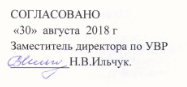 Место предмета в учебном планеМесто предмета в учебном планеМесто предмета в учебном планеМесто предмета в учебном планеМесто предмета в учебном планеМесто предмета в учебном планеСогласно учебному плану ГБОУ ООШ № 21 на 2018 –Согласно учебному плану ГБОУ ООШ № 21 на 2018 –Согласно учебному плану ГБОУ ООШ № 21 на 2018 –Согласно учебному плану ГБОУ ООШ № 21 на 2018 –Согласно учебному плану ГБОУ ООШ № 21 на 2018 –Согласно учебному плану ГБОУ ООШ № 21 на 2018 –Согласно учебному плану ГБОУ ООШ № 21 на 2018 –Согласно учебному плану ГБОУ ООШ № 21 на 2018 –Согласно учебному плану ГБОУ ООШ № 21 на 2018 –2019 учебный год на изучение предмета «Технология»2019 учебный год на изучение предмета «Технология»2019 учебный год на изучение предмета «Технология»2019 учебный год на изучение предмета «Технология»2019 учебный год на изучение предмета «Технология»во 2  классе  отводится  1  учебный  часво 2  классе  отводится  1  учебный  часво 2  классе  отводится  1  учебный  часво 2  классе  отводится  1  учебный  часв  неделю итого 34 часа в год.  По Программе (Лутцева Е.А. Технология.в  неделю итого 34 часа в год.  По Программе (Лутцева Е.А. Технология.в  неделю итого 34 часа в год.  По Программе (Лутцева Е.А. Технология.в  неделю итого 34 часа в год.  По Программе (Лутцева Е.А. Технология.в  неделю итого 34 часа в год.  По Программе (Лутцева Е.А. Технология.в  неделю итого 34 часа в год.  По Программе (Лутцева Е.А. Технология.в  неделю итого 34 часа в год.  По Программе (Лутцева Е.А. Технология.в  неделю итого 34 часа в год.  По Программе (Лутцева Е.А. Технология.в  неделю итого 34 часа в год.  По Программе (Лутцева Е.А. Технология.в  неделю итого 34 часа в год.  По Программе (Лутцева Е.А. Технология.Программа.) на изучениеПрограмма.) на изучениеПрограмма.) на изучениеПрограмма.) на изучениепредмета «Технология» отводится 1 учебный час в неделю итого 34 часа в год.предмета «Технология» отводится 1 учебный час в неделю итого 34 часа в год.предмета «Технология» отводится 1 учебный час в неделю итого 34 часа в год.предмета «Технология» отводится 1 учебный час в неделю итого 34 часа в год.предмета «Технология» отводится 1 учебный час в неделю итого 34 часа в год.предмета «Технология» отводится 1 учебный час в неделю итого 34 часа в год.предмета «Технология» отводится 1 учебный час в неделю итого 34 часа в год.предмета «Технология» отводится 1 учебный час в неделю итого 34 часа в год.предмета «Технология» отводится 1 учебный час в неделю итого 34 часа в год.предмета «Технология» отводится 1 учебный час в неделю итого 34 часа в год.предмета «Технология» отводится 1 учебный час в неделю итого 34 часа в год.предмета «Технология» отводится 1 учебный час в неделю итого 34 часа в год.№ п/пТемаПо программе (часов)По программе (часов)По программе (часов)По программе (часов)Планируемое количество часовПланируемое количество часовПланируемое количество часов1.Как человек учился мастерствуКак человек учился мастерствуКак человек учился мастерству232323232.Как человек учился делать одеждуКак человек учился делать одеждуКак человек учился делать одежду66663.Как человек придумал себе помощников –Как человек придумал себе помощников –Как человек придумал себе помощников –Как человек придумал себе помощников –5555машины и механизмымашины и механизмымашины и механизмыИтого:Итого:Итого:34343434ПредметнеделюнеделюТехнология. 2 класс110121234110121234Вид работыТехнологияТехнологиятриместргодIIIIIIПрактические работы49316Творческие работы44412Экскурсии2-46№НазваниеКол№  итема урокаКол-ТриместрХарактеристикаПланируемые результатыразделавовоДатадеятельности1.Личностные УУДчасовчасовДатадеятельности1.Личностные УУДна2.Регулятивные УУДизуче3.Познавательные УУДние4.Коммуникативные УУД4.Коммуникативные УУД1.Как231.Приспособление1IПознакомятсяПознакомятсяс1. Л. УУД. Ответственно относятся к1. Л. УУД. Ответственно относятся к1. Л. УУД. Ответственно относятся к1. Л. УУД. Ответственно относятся к1. Л. УУД. Ответственно относятся к1. Л. УУД. Ответственно относятся к1. Л. УУД. Ответственно относятся кчеловекпервобытного человекасовременнымисовременнымиучебе,  имеют  мотивацию  учебнойучебе,  имеют  мотивацию  учебнойучебе,  имеют  мотивацию  учебнойучебе,  имеют  мотивацию  учебнойучебе,  имеют  мотивацию  учебнойучебе,  имеют  мотивацию  учебнойучебе,  имеют  мотивацию  учебнойучилсяк окружающей среде.технологиями,технологиями,деятельности.деятельности.мастерстучебниками,условнымиусловными2. Р. УУД. Умеют контролировать2. Р. УУД. Умеют контролировать2. Р. УУД. Умеют контролировать2. Р. УУД. Умеют контролировать2. Р. УУД. Умеют контролировать2. Р. УУД. Умеют контролировать2. Р. УУД. Умеют контролироватьвуобозначениямиобозначениямивсвои   действия   по   точному   исвои   действия   по   точному   исвои   действия   по   точному   исвои   действия   по   точному   исвои   действия   по   точному   исвои   действия   по   точному   исвои   действия   по   точному   иучебнике,значениемзначениемоперативномуоперативномуориентированиюориентированиюориентированиюориентированиювтрудовойдеятельностидеятельностиучебнике;планироватьпланироватьпланироватьалгоритмалгоритмалгоритмчеловека,историейисториейдействийпоорганизацииорганизацииорганизациисвоегосвоегоприспособляемостиприспособляемостирабочего  места  с  установкой  нарабочего  места  с  установкой  нарабочего  места  с  установкой  нарабочего  места  с  установкой  нарабочего  места  с  установкой  нарабочего  места  с  установкой  нарабочего  места  с  установкой  напервобытного человека кпервобытного человека кпервобытного человека кфункциональность,функциональность,функциональность,удобство,удобство,удобство,окружающей среде.окружающей среде.рациональностьрациональностьибезопасностьбезопасностьбезопасностьвНаучатсяразмещенииразмещенииипримененииприменениипримененииориентироватьсяориентироватьсявнеобходимых  на  урокенеобходимых  на  урокенеобходимых  на  урокенеобходимых  на  урокетехнологиитехнологиитехнологииучебнике.принадлежностей и материалов.принадлежностей и материалов.принадлежностей и материалов.принадлежностей и материалов.принадлежностей и материалов.принадлежностей и материалов.Овладеютумениемумением3.  П.  УУД.  общеучебные-  умеют3.  П.  УУД.  общеучебные-  умеют3.  П.  УУД.  общеучебные-  умеют3.  П.  УУД.  общеучебные-  умеют3.  П.  УУД.  общеучебные-  умеют3.  П.  УУД.  общеучебные-  умеют3.  П.  УУД.  общеучебные-  умеютрешатьтворческиетворческиестроить осознанноестроить осознанноестроить осознанноеи произвольноеи произвольноеи произвольноеи произвольноезадачи   позаданнымзаданнымречевоевысказываниевысказываниевысказываниевустнойустнойусловиям.форме о материалах и инструментах,форме о материалах и инструментах,форме о материалах и инструментах,форме о материалах и инструментах,форме о материалах и инструментах,форме о материалах и инструментах,форме о материалах и инструментах,правилах  работы  с  инструментами,правилах  работы  с  инструментами,правилах  работы  с  инструментами,правилах  работы  с  инструментами,правилах  работы  с  инструментами,правилах  работы  с  инструментами,правилах  работы  с  инструментами,извлекаютинформациюинформациюинформациюизпрослушанногопрослушанногообъяснения,объяснения,объяснения,анализируют  ее,  осознанно  читаютанализируют  ее,  осознанно  читаютанализируют  ее,  осознанно  читаютанализируют  ее,  осознанно  читаютанализируют  ее,  осознанно  читаютанализируют  ее,  осознанно  читаютанализируют  ее,  осознанно  читаютанализируют  ее,  осознанно  читаюттексты   с   целью   освоения   итексты   с   целью   освоения   итексты   с   целью   освоения   итексты   с   целью   освоения   итексты   с   целью   освоения   итексты   с   целью   освоения   итексты   с   целью   освоения   итексты   с   целью   освоения   ииспользованияиспользованияиспользованияиспользованияинформации;информации;информации;логическиелогическиелогические–осуществляют  поискосуществляют  поискосуществляют  поискосуществляют  поискинформации из разных источников.информации из разных источников.информации из разных источников.информации из разных источников.информации из разных источников.информации из разных источников.информации из разных источников.4.К. УУД. Умеют слушать учителя иК. УУД. Умеют слушать учителя иК. УУД. Умеют слушать учителя иК. УУД. Умеют слушать учителя иК. УУД. Умеют слушать учителя иК. УУД. Умеют слушать учителя иК. УУД. Умеют слушать учителя иодноклассников,одноклассников,одноклассников,одноклассников,одноклассников,инициативноинициативноинициативносотрудничать  в  поиске  и  сборесотрудничать  в  поиске  и  сборесотрудничать  в  поиске  и  сборесотрудничать  в  поиске  и  сборесотрудничать  в  поиске  и  сборесотрудничать  в  поиске  и  сборесотрудничать  в  поиске  и  сборесотрудничать  в  поиске  и  сбореинформации,  отвечать  на  вопросы,информации,  отвечать  на  вопросы,информации,  отвечать  на  вопросы,информации,  отвечать  на  вопросы,информации,  отвечать  на  вопросы,информации,  отвечать  на  вопросы,информации,  отвечать  на  вопросы,информации,  отвечать  на  вопросы,делать выводы.делать выводы.делать выводы.делать выводы.2.Ремесла и ремесленники.1IПолучат представлениеПолучат представлениеПолучат представлениеПолучат представлениеПолучат представление1.Л.УУД.УУД.Имеютмотивациюмотивациюко  причинахо  причинахзарождениязарождениязарожденияучебной и творческой деятельности,учебной и творческой деятельности,учебной и творческой деятельности,учебной и творческой деятельности,учебной и творческой деятельности,учебной и творческой деятельности,учебной и творческой деятельности,учебной и творческой деятельности,ремесел.проявляют  интерес  к  предметно-проявляют  интерес  к  предметно-проявляют  интерес  к  предметно-проявляют  интерес  к  предметно-проявляют  интерес  к  предметно-проявляют  интерес  к  предметно-проявляют  интерес  к  предметно-проявляют  интерес  к  предметно-ЗакрепятЗакрепятумениеумениепознавательнойпознавательнойпознавательнойпознавательнойдеятельности,деятельности,деятельности,работатьс пластичнымис пластичнымис пластичнымис пластичнымипонимаютпонимаютпонимаютисторическиеисторическиеисторическиетрадициитрадицииматериаламиматериаламиремесел.ремесел.ремесел.(пластилином,(пластилином,(пластилином,соленымсоленым2.Р. УУД. Научатся принимать иР. УУД. Научатся принимать иР. УУД. Научатся принимать иР. УУД. Научатся принимать иР. УУД. Научатся принимать иР. УУД. Научатся принимать иР. УУД. Научатся принимать итестом).сохранять учебную задачу; работатьсохранять учебную задачу; работатьсохранять учебную задачу; работатьсохранять учебную задачу; работатьсохранять учебную задачу; работатьсохранять учебную задачу; работатьсохранять учебную задачу; работатьсохранять учебную задачу; работатьНаучатсяНаучатсявыполнятьвыполнятьвыполнятьпо плану.по плану.по плану.лепкупосудыпосудыпосудыдля3.П.  УУД.  Научатся  извлекатьП.  УУД.  Научатся  извлекатьП.  УУД.  Научатся  извлекатьП.  УУД.  Научатся  извлекатьП.  УУД.  Научатся  извлекатьП.  УУД.  Научатся  извлекатьП.  УУД.  Научатся  извлекатьчаепитияпонеобходимуюнеобходимуюнеобходимуюнеобходимуюинформациюинформациюинформациюизсобственному замыслу.собственному замыслу.собственному замыслу.собственному замыслу.собственному замыслу.прослушанногопрослушанногопрослушанногопрослушанногообъясненияобъясненияучителя;учителя;рассуждать, делать умозаключения ирассуждать, делать умозаключения ирассуждать, делать умозаключения ирассуждать, делать умозаключения ирассуждать, делать умозаключения ирассуждать, делать умозаключения ирассуждать, делать умозаключения ирассуждать, делать умозаключения ивыводывыводывыводывсловеснойсловеснойформе,форме,осуществлятьосуществлятьосуществлятьосуществлятьпоискнеобходимойнеобходимойнеобходимойинформации из разных источников.информации из разных источников.информации из разных источников.информации из разных источников.информации из разных источников.информации из разных источников.информации из разных источников.4.К. УУД. Научатся формулироватьК. УУД. Научатся формулироватьК. УУД. Научатся формулироватьК. УУД. Научатся формулироватьК. УУД. Научатся формулироватьК. УУД. Научатся формулироватьК. УУД. Научатся формулироватьответы  на  вопросы,  вступать  вответы  на  вопросы,  вступать  вответы  на  вопросы,  вступать  вответы  на  вопросы,  вступать  вответы  на  вопросы,  вступать  вответы  на  вопросы,  вступать  вответы  на  вопросы,  вступать  вответы  на  вопросы,  вступать  вучебноеучебноеучебноесотрудничество,сотрудничество,сотрудничество,слушатьслушатьодноклассников, учителя.одноклассников, учителя.одноклассников, учителя.одноклассников, учителя.одноклассников, учителя.одноклассников, учителя.3.Профессии1IРасширятРасширят1.Л.  УУД.  Имеют  мотивацию  кЛ.  УУД.  Имеют  мотивацию  кЛ.  УУД.  Имеют  мотивацию  кЛ.  УУД.  Имеют  мотивацию  кЛ.  УУД.  Имеют  мотивацию  кЛ.  УУД.  Имеют  мотивацию  кЛ.  УУД.  Имеют  мотивацию  кремесленников.представлениепредставлениепредставлениеовидахучебной и творческой деятельности.учебной и творческой деятельности.учебной и творческой деятельности.учебной и творческой деятельности.учебной и творческой деятельности.учебной и творческой деятельности.учебной и творческой деятельности.учебной и творческой деятельности.Разделение труда.ремесел,2.Р. УУД. Научатся принимать иР. УУД. Научатся принимать иР. УУД. Научатся принимать иР. УУД. Научатся принимать иР. УУД. Научатся принимать иР. УУД. Научатся принимать иР. УУД. Научатся принимать итехнологическихтехнологическихтехнологическихсохранятьсохранятьсохранятьучебнуюучебнуюзадачу;задачу;процессах.процессах.определять при помощи учителя цельопределять при помощи учителя цельопределять при помощи учителя цельопределять при помощи учителя цельопределять при помощи учителя цельопределять при помощи учителя цельопределять при помощи учителя цельопределять при помощи учителя цельНаучатсяНаучатсявыполнятьвыполнятьвыполнятьдеятельности на уроке.деятельности на уроке.деятельности на уроке.деятельности на уроке.деятельности на уроке.лепкупредметовпредметовпредметовиз3.П.УУД.УУД.НаучатсяНаучатсяизвлекатьизвлекатьпластилинапластилинапонеобходимуюнеобходимуюнеобходимуюинформациюинформациюинформациюизсобственномусобственномузамыслу,замыслу,прослушанного объяснения учителя.прослушанного объяснения учителя.прослушанного объяснения учителя.прослушанного объяснения учителя.прослушанного объяснения учителя.прослушанного объяснения учителя.прослушанного объяснения учителя.готовить рабочее место вготовить рабочее место вготовить рабочее место вготовить рабочее место в4.К. УУД. Научатся формулироватьК. УУД. Научатся формулироватьК. УУД. Научатся формулироватьК. УУД. Научатся формулироватьК. УУД. Научатся формулироватьК. УУД. Научатся формулироватьсоответствиисоответствиисвидомответы  на  вопросы,  вступать  вответы  на  вопросы,  вступать  вответы  на  вопросы,  вступать  вответы  на  вопросы,  вступать  вответы  на  вопросы,  вступать  вответы  на  вопросы,  вступать  вответы  на  вопросы,  вступать  вдеятельности.деятельности.учебноеучебноесотрудничество,сотрудничество,сотрудничество,слушатьслушатьУзнаютопрофессияхпрофессияходноклассников, учителя.одноклассников, учителя.одноклассников, учителя.одноклассников, учителя.одноклассников, учителя.мастеров родного края.мастеров родного края.мастеров родного края.мастеров родного края.4.Свойства материалов.1IПознакомятсяПознакомятсяПознакомятсясо1.Л.  УУД.  Имеют  мотивацию  кЛ.  УУД.  Имеют  мотивацию  кЛ.  УУД.  Имеют  мотивацию  кЛ.  УУД.  Имеют  мотивацию  кЛ.  УУД.  Имеют  мотивацию  кЛ.  УУД.  Имеют  мотивацию  ксвойствамисвойствамиразличныхразличныхучебной и творческой деятельности.учебной и творческой деятельности.учебной и творческой деятельности.учебной и творческой деятельности.учебной и творческой деятельности.учебной и творческой деятельности.учебной и творческой деятельности.материалов.материалов.2.Р.  УУД.  Научатся  планировать,Р.  УУД.  Научатся  планировать,Р.  УУД.  Научатся  планировать,Р.  УУД.  Научатся  планировать,Р.  УУД.  Научатся  планировать,Р.  УУД.  Научатся  планировать,НаучатсяНаучатсясоотноситьсоотноситьконтролировать и оценивать учебныеконтролировать и оценивать учебныеконтролировать и оценивать учебныеконтролировать и оценивать учебныеконтролировать и оценивать учебныеконтролировать и оценивать учебныеконтролировать и оценивать учебныевыборматериаламатериаладлядействиядействиявсоответствиисоответствиисоответствиисизделиясегопоставленной задачей и условиями еепоставленной задачей и условиями еепоставленной задачей и условиями еепоставленной задачей и условиями еепоставленной задачей и условиями еепоставленной задачей и условиями еепоставленной задачей и условиями ееконструкциейконструкциейиреализации.реализации.реализации.назначением,назначением,проводитьпроводить3.П. УУД. Научатся анализироватьП. УУД. Научатся анализироватьП. УУД. Научатся анализироватьП. УУД. Научатся анализироватьП. УУД. Научатся анализироватьП. УУД. Научатся анализироватьпростейшиепростейшиеобъектыобъектысвыделениемвыделениемвыделениемихисследованияисследованиясвойствсвойствсущественных  признаков  (свойств),существенных  признаков  (свойств),существенных  признаков  (свойств),существенных  признаков  (свойств),существенных  признаков  (свойств),существенных  признаков  (свойств),существенных  признаков  (свойств),материалов.материалов.наблюдать, делать выводы.наблюдать, делать выводы.наблюдать, делать выводы.наблюдать, делать выводы.наблюдать, делать выводы.4.К.  УУД.  Научатся  инициативноК.  УУД.  Научатся  инициативноК.  УУД.  Научатся  инициативноК.  УУД.  Научатся  инициативноК.  УУД.  Научатся  инициативноК.  УУД.  Научатся  инициативносотрудничать в поиске информации,сотрудничать в поиске информации,сотрудничать в поиске информации,сотрудничать в поиске информации,сотрудничать в поиске информации,сотрудничать в поиске информации,сотрудничать в поиске информации,строитьстроитьпонятныепонятныедляпартнерапартнеравысказывания, рассуждать, слушать ивысказывания, рассуждать, слушать ивысказывания, рассуждать, слушать ивысказывания, рассуждать, слушать ивысказывания, рассуждать, слушать ивысказывания, рассуждать, слушать ивысказывания, рассуждать, слушать ислышать учителя и одноклассников.слышать учителя и одноклассников.слышать учителя и одноклассников.слышать учителя и одноклассников.слышать учителя и одноклассников.слышать учителя и одноклассников.слышать учителя и одноклассников.5.Назначение1IРасширятРасширят1.Л.  УУД.  Имеют  мотивацию  кЛ.  УУД.  Имеют  мотивацию  кЛ.  УУД.  Имеют  мотивацию  кЛ.  УУД.  Имеют  мотивацию  кЛ.  УУД.  Имеют  мотивацию  кЛ.  УУД.  Имеют  мотивацию  кинструментов.представлениепредставлениепредставлениеобучебной и творческой деятельности.учебной и творческой деятельности.учебной и творческой деятельности.учебной и творческой деятельности.учебной и творческой деятельности.учебной и творческой деятельности.учебной и творческой деятельности.инструментах.инструментах.инструментах.2.Р. УУД. Научатся удерживать цельР. УУД. Научатся удерживать цельР. УУД. Научатся удерживать цельР. УУД. Научатся удерживать цельР. УУД. Научатся удерживать цельР. УУД. Научатся удерживать цельПознакомятсяПознакомятсяПознакомятсясдеятельностидеятельностидеятельностидополученияполученияееисториейпоявленияпоявлениярезультата.результата.результата.инструментов.инструментов.инструментов.3.П.  УУД.  Научатся  извлекатьП.  УУД.  Научатся  извлекатьП.  УУД.  Научатся  извлекатьП.  УУД.  Научатся  извлекатьП.  УУД.  Научатся  извлекатьП.  УУД.  Научатся  извлекатьНаучатсяНаучатсяотличатьотличатьнеобходимуюнеобходимуюнеобходимуюинформациюинформациюинформациюизинструментыинструментыотпрослушанногопрослушанногопрослушанногообъясненияобъясненияучителя;учителя;материалов,материалов,проводитьпроводитьвоспроизводитьвоспроизводитьвоспроизводитьпопамятипамятипрактическиепрактическиеинформацию,информацию,информацию,необходимуюнеобходимуюнеобходимуюдляисследования,исследования,применятьприменятьрешения учебной задачи.решения учебной задачи.решения учебной задачи.решения учебной задачи.решения учебной задачи.правилабезопаснойбезопасной4.К.  УУД.  Научатся  вступать  вК.  УУД.  Научатся  вступать  вК.  УУД.  Научатся  вступать  вК.  УУД.  Научатся  вступать  вК.  УУД.  Научатся  вступать  вК.  УУД.  Научатся  вступать  вработы с инструментами.работы с инструментами.работы с инструментами.работы с инструментами.учебноеучебноесотрудничество,сотрудничество,сотрудничество,слушатьслушатьодноклассников, учителя.одноклассников, учителя.одноклассников, учителя.одноклассников, учителя.одноклассников, учителя.6.Введение в проектную1IПознакомятсяПознакомятсяПознакомятсяПознакомятсяс1.Л. УУД. Умеют объяснять своиЛ. УУД. Умеют объяснять своиЛ. УУД. Умеют объяснять своиЛ. УУД. Умеют объяснять своиЛ. УУД. Умеют объяснять своиЛ. УУД. Умеют объяснять своидеятельность. Замысел.процессомпроцессомтворческойтворческойтворческойчувства и ощущения от восприятиячувства и ощущения от восприятиячувства и ощущения от восприятиячувства и ощущения от восприятиячувства и ощущения от восприятиячувства и ощущения от восприятиячувства и ощущения от восприятиядеятельности человека.деятельности человека.деятельности человека.деятельности человека.деятельности человека.деятельности человека.объектов, иллюстраций.объектов, иллюстраций.объектов, иллюстраций.объектов, иллюстраций.УзнаютУзнаютсутьсутьпонятияпонятия2.Р. УУД. Научатся принимать иР. УУД. Научатся принимать иР. УУД. Научатся принимать иР. УУД. Научатся принимать иР. УУД. Научатся принимать иР. УУД. Научатся принимать и«замысел».«замысел».«замысел».сохранять учебную задачу.сохранять учебную задачу.сохранять учебную задачу.сохранять учебную задачу.сохранять учебную задачу.Закрепят приемы лепкиЗакрепят приемы лепкиЗакрепят приемы лепкиЗакрепят приемы лепкиЗакрепят приемы лепкиЗакрепят приемы лепки3.П.  УУД.  Научатся  извлекатьП.  УУД.  Научатся  извлекатьП.  УУД.  Научатся  извлекатьП.  УУД.  Научатся  извлекатьП.  УУД.  Научатся  извлекатьП.  УУД.  Научатся  извлекатьизпластилинапластилинапластилинапластилинаилинеобходимуюнеобходимуюнеобходимуюинформациюинформациюинформациюизсоленого теста.соленого теста.соленого теста.соленого теста.прослушанногопрослушанногопрослушанногообъясненияобъясненияучителя;учителя;высказыватьвысказыватьвысказыватьпредположения,предположения,предположения,предположения,обсуждать проблемные вопросы.обсуждать проблемные вопросы.обсуждать проблемные вопросы.обсуждать проблемные вопросы.обсуждать проблемные вопросы.обсуждать проблемные вопросы.4.К. УУД. Научатся формулироватьК. УУД. Научатся формулироватьК. УУД. Научатся формулироватьК. УУД. Научатся формулироватьК. УУД. Научатся формулироватьК. УУД. Научатся формулироватьответы  на  вопросы,  вступать  вответы  на  вопросы,  вступать  вответы  на  вопросы,  вступать  вответы  на  вопросы,  вступать  вответы  на  вопросы,  вступать  вответы  на  вопросы,  вступать  вответы  на  вопросы,  вступать  вучебноеучебноесотрудничество,сотрудничество,сотрудничество,слушатьслушатьодноклассников, учителя.одноклассников, учителя.одноклассников, учителя.одноклассников, учителя.одноклассников, учителя.7.Введение  в  проектную1IНаучатсяНаучатсяразличатьразличать1.Л.  УУД.  Имеют  мотивацию  кЛ.  УУД.  Имеют  мотивацию  кЛ.  УУД.  Имеют  мотивацию  кЛ.  УУД.  Имеют  мотивацию  кЛ.  УУД.  Имеют  мотивацию  кЛ.  УУД.  Имеют  мотивацию  кдеятельность.разъемныеразъемныеиучебной и творческой деятельности.учебной и творческой деятельности.учебной и творческой деятельности.учебной и творческой деятельности.учебной и творческой деятельности.учебной и творческой деятельности.учебной и творческой деятельности.Конструкция изделия.неразъемныенеразъемныенеразъемные2.Р. УУД. Научатся принимать иР. УУД. Научатся принимать иР. УУД. Научатся принимать иР. УУД. Научатся принимать иР. УУД. Научатся принимать иР. УУД. Научатся принимать иконструкции,конструкции,конструкции,работать сработать сработать ссохранять учебную задачу.сохранять учебную задачу.сохранять учебную задачу.сохранять учебную задачу.сохранять учебную задачу.шаблоном,шаблоном,выполнятьвыполнятьвыполнять3.П.  УУД.  Научатся  извлекатьП.  УУД.  Научатся  извлекатьП.  УУД.  Научатся  извлекатьП.  УУД.  Научатся  извлекатьП.  УУД.  Научатся  извлекатьП.  УУД.  Научатся  извлекатьизготовлениеизготовлениеизготовлениеоткрытки;открытки;необходимуюнеобходимуюнеобходимуюинформациюинформациюинформациюизрасширятрасширятпредставлениепредставлениепредставлениепредставлениепрослушанногопрослушанногопрослушанногообъясненияобъясненияучителя;учителя;о конструкции изделий.о конструкции изделий.о конструкции изделий.о конструкции изделий.о конструкции изделий.о конструкции изделий.высказыватьвысказыватьвысказыватьпредположения,предположения,предположения,предположения,обсуждатьобсуждатьпроблемные   вопросы,проблемные   вопросы,проблемные   вопросы,проблемные   вопросы,проблемные   вопросы,осуществляютосуществляютосуществляютпоискнеобходимойнеобходимойнеобходимойинформацииинформацииинформации(изматериаловматериаловматериаловучебника,  по  воспроизведению  изучебника,  по  воспроизведению  изучебника,  по  воспроизведению  изучебника,  по  воспроизведению  изучебника,  по  воспроизведению  изучебника,  по  воспроизведению  изучебника,  по  воспроизведению  изпамяти),памяти),дополняющейдополняющейирасширяющейрасширяющейрасширяющейимеющиесяимеющиесяимеющиесяпредставленияпредставленияпредставленияоконструкцииконструкцииконструкцииизделий.изделий.4.К. УУД. Научатся формулироватьК. УУД. Научатся формулироватьК. УУД. Научатся формулироватьК. УУД. Научатся формулироватьК. УУД. Научатся формулироватьК. УУД. Научатся формулироватьответы  на  вопросы,  вступать  вответы  на  вопросы,  вступать  вответы  на  вопросы,  вступать  вответы  на  вопросы,  вступать  вответы  на  вопросы,  вступать  вответы  на  вопросы,  вступать  вответы  на  вопросы,  вступать  вучебноеучебноесотрудничество,сотрудничество,сотрудничество,слушатьслушатьодноклассников, учителя.одноклассников, учителя.одноклассников, учителя.одноклассников, учителя.одноклассников, учителя.8.Введение  впроектную1IПолучат представлениеПолучат представление1.  Л.  УУД.  Имеют  мотивацию  к1.  Л.  УУД.  Имеют  мотивацию  к1.  Л.  УУД.  Имеют  мотивацию  к1.  Л.  УУД.  Имеют  мотивацию  к1.  Л.  УУД.  Имеют  мотивацию  к1.  Л.  УУД.  Имеют  мотивацию  к1.  Л.  УУД.  Имеют  мотивацию  к1.  Л.  УУД.  Имеют  мотивацию  кдеятельность.о композиции.учебной и творческой деятельности.учебной и творческой деятельности.учебной и творческой деятельности.учебной и творческой деятельности.учебной и творческой деятельности.учебной и творческой деятельности.учебной и творческой деятельности.учебной и творческой деятельности.Композиция.Научатсясоставлять2. Р. УУД. Научатся принимать и2. Р. УУД. Научатся принимать и2. Р. УУД. Научатся принимать и2. Р. УУД. Научатся принимать и2. Р. УУД. Научатся принимать и2. Р. УУД. Научатся принимать и2. Р. УУД. Научатся принимать и2. Р. УУД. Научатся принимать икомпозициюпосохранятьсохранятьучебнуюучебнуюучебнуюзадачу;задачу;собственномузамыслу,анализироватьанализироватьанализироватьсобственнуюсобственнуюсобственнуюработу:работу:выполнять  аппликациювыполнять  аппликациюсоотносить  плансоотносить  плансоотносить  плансоотносить  планисовершенныесовершенныесовершенныеиз бумаги.операции,операции,выделятьвыделятьвыделятьэтапыэтапыиоценивать  меру  освоения  каждого,оценивать  меру  освоения  каждого,оценивать  меру  освоения  каждого,оценивать  меру  освоения  каждого,оценивать  меру  освоения  каждого,оценивать  меру  освоения  каждого,оценивать  меру  освоения  каждого,оценивать  меру  освоения  каждого,находить ошибки, устанавливать ихнаходить ошибки, устанавливать ихнаходить ошибки, устанавливать ихнаходить ошибки, устанавливать ихнаходить ошибки, устанавливать ихнаходить ошибки, устанавливать ихнаходить ошибки, устанавливать ихнаходить ошибки, устанавливать ихпричины.причины.3.  П.  УУД.  Научатся  извлекать3.  П.  УУД.  Научатся  извлекать3.  П.  УУД.  Научатся  извлекать3.  П.  УУД.  Научатся  извлекать3.  П.  УУД.  Научатся  извлекать3.  П.  УУД.  Научатся  извлекать3.  П.  УУД.  Научатся  извлекать3.  П.  УУД.  Научатся  извлекатьнеобходимуюнеобходимуюнеобходимуюинформациюинформациюинформациюинформациюизпрослушанногопрослушанногопрослушанногообъясненияобъясненияобъясненияучителя;учителя;общеучебныеобщеучебныеобщеучебные––извлекаютизвлекаютизвлекаютнеобходимуюнеобходимуюнеобходимуюинформациюинформациюинформациюинформациюизпрослушанногопрослушанногопрослушанногообъясненияобъясненияобъясненияучителя;учителя;подруководствомруководствомруководствомруководствомучителяучителяосуществляютосуществляютосуществляютпоискпоискпоискнужнойнужнойинформации в учебнике и учебныхинформации в учебнике и учебныхинформации в учебнике и учебныхинформации в учебнике и учебныхинформации в учебнике и учебныхинформации в учебнике и учебныхинформации в учебнике и учебныхинформации в учебнике и учебныхпособиях.пособиях.4. К. УУД. Научатся формулировать4. К. УУД. Научатся формулировать4. К. УУД. Научатся формулировать4. К. УУД. Научатся формулировать4. К. УУД. Научатся формулировать4. К. УУД. Научатся формулировать4. К. УУД. Научатся формулировать4. К. УУД. Научатся формулироватьответы  на  вопросы,  вступать  вответы  на  вопросы,  вступать  вответы  на  вопросы,  вступать  вответы  на  вопросы,  вступать  вответы  на  вопросы,  вступать  вответы  на  вопросы,  вступать  вответы  на  вопросы,  вступать  вответы  на  вопросы,  вступать  вучебноеучебноесотрудничество,сотрудничество,сотрудничество,сотрудничество,слушатьслушатьодноклассников, учителя; оформлятьодноклассников, учителя; оформлятьодноклассников, учителя; оформлятьодноклассников, учителя; оформлятьодноклассников, учителя; оформлятьодноклассников, учителя; оформлятьодноклассников, учителя; оформлятьодноклассников, учителя; оформлятьдиалогическоедиалогическоедиалогическоевысказываниевысказываниевысказываниевысказываниевсоответствиисоответствиисоответствиистребованиямитребованиямитребованиямиречевого этикета.речевого этикета.речевого этикета.речевого этикета.9.Введение  впроектную1IНаучатся выявлятьНаучатся выявлять1.  Л.  УУД.  Имеют  мотивацию  к1.  Л.  УУД.  Имеют  мотивацию  к1.  Л.  УУД.  Имеют  мотивацию  к1.  Л.  УУД.  Имеют  мотивацию  к1.  Л.  УУД.  Имеют  мотивацию  к1.  Л.  УУД.  Имеют  мотивацию  к1.  Л.  УУД.  Имеют  мотивацию  к1.  Л.  УУД.  Имеют  мотивацию  кдеятельность.среди окружающихсреди окружающихучебной и творческой деятельности;учебной и творческой деятельности;учебной и творческой деятельности;учебной и творческой деятельности;учебной и творческой деятельности;учебной и творческой деятельности;учебной и творческой деятельности;учебной и творческой деятельности;Симметричноипредметовпроявляют положительное отношениепроявляют положительное отношениепроявляют положительное отношениепроявляют положительное отношениепроявляют положительное отношениепроявляют положительное отношениепроявляют положительное отношениепроявляют положительное отношениенесимметрично.несимметрично.симметричные,симметричные,к занятиям предметно-практическойк занятиям предметно-практическойк занятиям предметно-практическойк занятиям предметно-практическойк занятиям предметно-практическойк занятиям предметно-практическойк занятиям предметно-практическойк занятиям предметно-практическойприменять приемприменять приемдеятельности.деятельности.деятельности.вырезания симметричныхвырезания симметричных2. Р. УУД. Научатся принимать и2. Р. УУД. Научатся принимать и2. Р. УУД. Научатся принимать и2. Р. УУД. Научатся принимать и2. Р. УУД. Научатся принимать и2. Р. УУД. Научатся принимать и2. Р. УУД. Научатся принимать и2. Р. УУД. Научатся принимать идеталей, составлятьдеталей, составлятьсохранять учебную задачу.сохранять учебную задачу.сохранять учебную задачу.сохранять учебную задачу.сохранять учебную задачу.сохранять учебную задачу.симметричные исимметричные и3.  П.  УУД.  Научатся  извлекать3.  П.  УУД.  Научатся  извлекать3.  П.  УУД.  Научатся  извлекать3.  П.  УУД.  Научатся  извлекать3.  П.  УУД.  Научатся  извлекать3.  П.  УУД.  Научатся  извлекать3.  П.  УУД.  Научатся  извлекать3.  П.  УУД.  Научатся  извлекатьнесимметричныенесимметричныенеобходимуюнеобходимуюнеобходимуюинформациюинформациюинформациюинформациюизкомпозиции.прослушанногопрослушанногопрослушанногообъясненияобъясненияобъясненияучителя;учителя;Получат представлениеПолучат представлениевыбиратьвыбиратьрешениерешениеиз  несколькихиз  несколькихиз  несколькихиз  несколькихо симметрии.о симметрии.о симметрии.предложенных,предложенных,предложенных,краткократкообосноватьобосноватьобосноватьсвой  выбор  (отвечатьсвой  выбор  (отвечатьсвой  выбор  (отвечатьсвой  выбор  (отвечатьсвой  выбор  (отвечатьна  вопросна  вопросна  вопрос«Почему«Почемувыбралвыбралименноименноименноэтотспособ?»).способ?»).4.К.  УУД.  Научатся  рассуждать,К.  УУД.  Научатся  рассуждать,К.  УУД.  Научатся  рассуждать,К.  УУД.  Научатся  рассуждать,К.  УУД.  Научатся  рассуждать,К.  УУД.  Научатся  рассуждать,К.  УУД.  Научатся  рассуждать,формулировать ответы на вопросы,формулировать ответы на вопросы,формулировать ответы на вопросы,формулировать ответы на вопросы,формулировать ответы на вопросы,формулировать ответы на вопросы,формулировать ответы на вопросы,формулировать ответы на вопросы,вступать в учебное сотрудничество,вступать в учебное сотрудничество,вступать в учебное сотрудничество,вступать в учебное сотрудничество,вступать в учебное сотрудничество,вступать в учебное сотрудничество,вступать в учебное сотрудничество,вступать в учебное сотрудничество,слушать одноклассников, учителя.слушать одноклассников, учителя.слушать одноклассников, учителя.слушать одноклассников, учителя.слушать одноклассников, учителя.слушать одноклассников, учителя.слушать одноклассников, учителя.слушать одноклассников, учителя.10.Технологические1IПолучат представлениеПолучат представлениеПолучат представлениеПолучат представление1.Л.  УУД.  Имеют  мотивацию  кЛ.  УУД.  Имеют  мотивацию  кЛ.  УУД.  Имеют  мотивацию  кЛ.  УУД.  Имеют  мотивацию  кЛ.  УУД.  Имеют  мотивацию  кЛ.  УУД.  Имеют  мотивацию  кЛ.  УУД.  Имеют  мотивацию  коперации.о технологическомо технологическомо технологическомучебной и творческой деятельности,учебной и творческой деятельности,учебной и творческой деятельности,учебной и творческой деятельности,учебной и творческой деятельности,учебной и творческой деятельности,учебной и творческой деятельности,учебной и творческой деятельности,процессе,процессе,интересинтерескконструкторско-конструкторско-конструкторско-конструкторско-технологическойтехнологическойтехнологическойтехнологической деятельности.технологической деятельности.технологической деятельности.технологической деятельности.технологической деятельности.технологической деятельности.технологической деятельности.операции.операции.2.Р. УУД. Научатся принимать иР. УУД. Научатся принимать иР. УУД. Научатся принимать иР. УУД. Научатся принимать иР. УУД. Научатся принимать иР. УУД. Научатся принимать иР. УУД. Научатся принимать иНаучатся составлятьНаучатся составлятьНаучатся составлятьсохранять учебную задачу.сохранять учебную задачу.сохранять учебную задачу.сохранять учебную задачу.сохранять учебную задачу.сохранять учебную задачу.план работы, изготовлятьплан работы, изготовлятьплан работы, изготовлятьплан работы, изготовлять3.П.  УУД.  Научатся  извлекатьП.  УУД.  Научатся  извлекатьП.  УУД.  Научатся  извлекатьП.  УУД.  Научатся  извлекатьП.  УУД.  Научатся  извлекатьП.  УУД.  Научатся  извлекатьП.  УУД.  Научатся  извлекатьпоздравительнуюпоздравительнуюпоздравительнуюнеобходимуюнеобходимуюнеобходимуюинформациюинформациюинформациюинформациюизоткрытку.открытку.прослушанногопрослушанногопрослушанногообъясненияобъясненияобъясненияучителя;учителя;рассуждать, сравнивать, наблюдать.рассуждать, сравнивать, наблюдать.рассуждать, сравнивать, наблюдать.рассуждать, сравнивать, наблюдать.рассуждать, сравнивать, наблюдать.рассуждать, сравнивать, наблюдать.рассуждать, сравнивать, наблюдать.рассуждать, сравнивать, наблюдать.4.К. УУД. Научатся формулироватьК. УУД. Научатся формулироватьК. УУД. Научатся формулироватьК. УУД. Научатся формулироватьК. УУД. Научатся формулироватьК. УУД. Научатся формулироватьК. УУД. Научатся формулироватьответы  на  вопросы,  вступать  вответы  на  вопросы,  вступать  вответы  на  вопросы,  вступать  вответы  на  вопросы,  вступать  вответы  на  вопросы,  вступать  вответы  на  вопросы,  вступать  вответы  на  вопросы,  вступать  вответы  на  вопросы,  вступать  вучебноеучебноесотрудничество,сотрудничество,сотрудничество,сотрудничество,слушатьслушатьодноклассников, учителя.одноклассников, учителя.одноклассников, учителя.одноклассников, учителя.одноклассников, учителя.11.Разметка деталей.1IIНаучатсяНаучатсявыполнятьвыполнять1.Л.  УУД.  Имеют  мотивацию  кЛ.  УУД.  Имеют  мотивацию  кЛ.  УУД.  Имеют  мотивацию  кЛ.  УУД.  Имеют  мотивацию  кЛ.  УУД.  Имеют  мотивацию  кЛ.  УУД.  Имеют  мотивацию  кЛ.  УУД.  Имеют  мотивацию  кэкономнуюэкономнуюразметку,разметку,учебной и творческой деятельности.учебной и творческой деятельности.учебной и творческой деятельности.учебной и творческой деятельности.учебной и творческой деятельности.учебной и творческой деятельности.учебной и творческой деятельности.учебной и творческой деятельности.составлятьсоставлятькомпозициикомпозиции2.Р. УУД. Научатся принимать иР. УУД. Научатся принимать иР. УУД. Научатся принимать иР. УУД. Научатся принимать иР. УУД. Научатся принимать иР. УУД. Научатся принимать иР. УУД. Научатся принимать иизподготовленныхподготовленныхподготовленныхсохранятьсохранятьучебнуюучебнуюучебнуюзадачу;задачу;вдеталей.деталей.сотрудничествесотрудничествесотрудничествесучителемучителемучителемиЗакрепятЗакрепятзнанияоодноклассниками находить несколькоодноклассниками находить несколькоодноклассниками находить несколькоодноклассниками находить несколькоодноклассниками находить несколькоодноклассниками находить несколькоодноклассниками находить несколькоодноклассниками находить несколькогеометрических фигурах.геометрических фигурах.геометрических фигурах.геометрических фигурах.вариантов решения учебной задачи.вариантов решения учебной задачи.вариантов решения учебной задачи.вариантов решения учебной задачи.вариантов решения учебной задачи.вариантов решения учебной задачи.вариантов решения учебной задачи.вариантов решения учебной задачи.Узнают об инструментахУзнают об инструментахУзнают об инструментахУзнают об инструментах3.П.  УУД.  Научатся  извлекатьП.  УУД.  Научатся  извлекатьП.  УУД.  Научатся  извлекатьП.  УУД.  Научатся  извлекатьП.  УУД.  Научатся  извлекатьП.  УУД.  Научатся  извлекатьП.  УУД.  Научатся  извлекатьдляразметки  деталей,разметки  деталей,разметки  деталей,необходимуюнеобходимуюнеобходимуюинформациюинформациюинформациюинформациюизспособахспособахразметкиспрослушанногопрослушанногопрослушанногообъясненияобъясненияобъясненияучителя;учителя;помощьюпомощьютрафарета,трафарета,осознанно  читать  тексты  с  цельюосознанно  читать  тексты  с  цельюосознанно  читать  тексты  с  цельюосознанно  читать  тексты  с  цельюосознанно  читать  тексты  с  цельюосознанно  читать  тексты  с  цельюосознанно  читать  тексты  с  цельюосознанно  читать  тексты  с  цельюшаблона и инструментовшаблона и инструментовшаблона и инструментовшаблона и инструментовосвоенияосвоенияииспользованияиспользованияиспользованияиспользованияинформации,информации,информации,проводитьпроводитьпроводитьпроводитьвсотрудничестве с учителем сравнениесотрудничестве с учителем сравнениесотрудничестве с учителем сравнениесотрудничестве с учителем сравнениесотрудничестве с учителем сравнениесотрудничестве с учителем сравнениесотрудничестве с учителем сравнениесотрудничестве с учителем сравнениеобъектовобъектовтрудатрудапозаданнымзаданнымоснованиям.основаниям.основаниям.4.К. УУД. Научатся формулироватьК. УУД. Научатся формулироватьК. УУД. Научатся формулироватьК. УУД. Научатся формулироватьК. УУД. Научатся формулироватьК. УУД. Научатся формулироватьК. УУД. Научатся формулироватьответы  на  вопросы,  вступать  вответы  на  вопросы,  вступать  вответы  на  вопросы,  вступать  вответы  на  вопросы,  вступать  вответы  на  вопросы,  вступать  вответы  на  вопросы,  вступать  вответы  на  вопросы,  вступать  вответы  на  вопросы,  вступать  вучебноеучебноесотрудничество,сотрудничество,сотрудничество,сотрудничество,слушатьслушатьодноклассников, учителя; допускатьодноклассников, учителя; допускатьодноклассников, учителя; допускатьодноклассников, учителя; допускатьодноклассников, учителя; допускатьодноклассников, учителя; допускатьодноклассников, учителя; допускатьодноклассников, учителя; допускатьсуществованиесуществованиесуществованиесуществованиеразличныхразличныхточекточекзрения.зрения.12.Отделение  деталиот1IIРасширятРасширят1.Л.  УУД.  Имеют  мотивацию  кЛ.  УУД.  Имеют  мотивацию  кЛ.  УУД.  Имеют  мотивацию  кЛ.  УУД.  Имеют  мотивацию  кЛ.  УУД.  Имеют  мотивацию  кЛ.  УУД.  Имеют  мотивацию  кЛ.  УУД.  Имеют  мотивацию  кзаготовки.представлениепредставлениепредставлениеоучебной и творческой деятельности,учебной и творческой деятельности,учебной и творческой деятельности,учебной и творческой деятельности,учебной и творческой деятельности,учебной и творческой деятельности,учебной и творческой деятельности,учебной и творческой деятельности,профессиях.профессиях.профессиях.понимают личную ответственность запонимают личную ответственность запонимают личную ответственность запонимают личную ответственность запонимают личную ответственность запонимают личную ответственность запонимают личную ответственность запонимают личную ответственность заПолучат представлениеПолучат представлениеПолучат представлениеПолучат представлениеПолучат представлениебудущий результат.будущий результат.будущий результат.будущий результат.будущий результат.овторойвторой2.Р. УУД. Научатся принимать иР. УУД. Научатся принимать иР. УУД. Научатся принимать иР. УУД. Научатся принимать иР. УУД. Научатся принимать иР. УУД. Научатся принимать иР. УУД. Научатся принимать итехнологическойтехнологическойтехнологическойтехнологическойсохранять учебную задачу.сохранять учебную задачу.сохранять учебную задачу.сохранять учебную задачу.сохранять учебную задачу.сохранять учебную задачу.операцииоперации–отделенииотделении3.П.  УУД.  Научатся  извлекатьП.  УУД.  Научатся  извлекатьП.  УУД.  Научатся  извлекатьП.  УУД.  Научатся  извлекатьП.  УУД.  Научатся  извлекатьП.  УУД.  Научатся  извлекатьП.  УУД.  Научатся  извлекатьдеталиототзаготовки,заготовки,необходимуюнеобходимуюнеобходимуюнеобходимуюинформациюинформациюинформациюизосновныхосновныхспособахспособахпрослушанногопрослушанногопрослушанногопрослушанногообъясненияобъясненияучителя;учителя;отделенияотделениядеталидеталиотделать умозаключения и выводы вделать умозаключения и выводы вделать умозаключения и выводы вделать умозаключения и выводы вделать умозаключения и выводы вделать умозаключения и выводы вделать умозаключения и выводы вделать умозаключения и выводы взаготовки.заготовки.словесной форме.словесной форме.словесной форме.словесной форме.словесной форме.ОвладеютОвладеюттехникойтехникой4.К. УУД. Научатся формулироватьК. УУД. Научатся формулироватьК. УУД. Научатся формулироватьК. УУД. Научатся формулироватьК. УУД. Научатся формулироватьК. УУД. Научатся формулироватьК. УУД. Научатся формулироватьвыполнениявыполнениявыполненияобрывнойобрывнойответы  на  вопросы,  вступать  вответы  на  вопросы,  вступать  вответы  на  вопросы,  вступать  вответы  на  вопросы,  вступать  вответы  на  вопросы,  вступать  вответы  на  вопросы,  вступать  вответы  на  вопросы,  вступать  вответы  на  вопросы,  вступать  ваппликации.аппликации.аппликации.учебноеучебноесотрудничество,сотрудничество,сотрудничество,сотрудничество,слушатьслушатьодноклассников,  учителя;  строитьодноклассников,  учителя;  строитьодноклассников,  учителя;  строитьодноклассников,  учителя;  строитьодноклассников,  учителя;  строитьодноклассников,  учителя;  строитьодноклассников,  учителя;  строитьодноклассников,  учителя;  строитьпонятныепонятныепонятныеречевыеречевыевысказывания,высказывания,высказывания,принимать другое мнение и позицию.принимать другое мнение и позицию.принимать другое мнение и позицию.принимать другое мнение и позицию.принимать другое мнение и позицию.принимать другое мнение и позицию.принимать другое мнение и позицию.принимать другое мнение и позицию.13.Сборка изделия.1IIПолучат представлениеПолучат представлениеПолучат представлениеПолучат представлениеПолучат представление1.Л.  УУД.  Имеют  мотивацию  кЛ.  УУД.  Имеют  мотивацию  кЛ.  УУД.  Имеют  мотивацию  кЛ.  УУД.  Имеют  мотивацию  кЛ.  УУД.  Имеют  мотивацию  кЛ.  УУД.  Имеют  мотивацию  кЛ.  УУД.  Имеют  мотивацию  котехнологическойтехнологическойтехнологическойтехнологическойучебной и творческой деятельности;учебной и творческой деятельности;учебной и творческой деятельности;учебной и творческой деятельности;учебной и творческой деятельности;учебной и творческой деятельности;учебной и творческой деятельности;учебной и творческой деятельности;операцииоперации–сборкасборкапроявляют положительное отношениепроявляют положительное отношениепроявляют положительное отношениепроявляют положительное отношениепроявляют положительное отношениепроявляют положительное отношениепроявляют положительное отношениепроявляют положительное отношениеизделия.к занятиям предметно-практическойк занятиям предметно-практическойк занятиям предметно-практическойк занятиям предметно-практическойк занятиям предметно-практическойк занятиям предметно-практическойк занятиям предметно-практическойк занятиям предметно-практическойПознакомятсяПознакомятсяПознакомятсясдеятельностью.деятельностью.деятельностью.деятельностью.основнымиосновнымиспособамиспособамиспособами2.Р. УУД. Научатся принимать иР. УУД. Научатся принимать иР. УУД. Научатся принимать иР. УУД. Научатся принимать иР. УУД. Научатся принимать иР. УУД. Научатся принимать иР. УУД. Научатся принимать исборкиизделийизделийизсохранять учебную задачу.сохранять учебную задачу.сохранять учебную задачу.сохранять учебную задачу.сохранять учебную задачу.сохранять учебную задачу.различных материалов.различных материалов.различных материалов.различных материалов.3.П.  УУД.  Научатся  извлекатьП.  УУД.  Научатся  извлекатьП.  УУД.  Научатся  извлекатьП.  УУД.  Научатся  извлекатьП.  УУД.  Научатся  извлекатьП.  УУД.  Научатся  извлекатьП.  УУД.  Научатся  извлекатьНаучатсяНаучатсявыбиратьвыбиратьнеобходимуюнеобходимуюнеобходимуюнеобходимуюинформациюинформациюинформациюизспособсоединениясоединениясоединениявпрослушанногопрослушанногопрослушанногопрослушанногообъясненияобъясненияучителя;учителя;зависимостизависимостизависимостиотнаблюдать,наблюдать,наблюдать,анализироватьанализироватьанализироватьобъектыобъектыконструктивныхконструктивныхконструктивныхконструктивныхтруда с выделением их существенныхтруда с выделением их существенныхтруда с выделением их существенныхтруда с выделением их существенныхтруда с выделением их существенныхтруда с выделением их существенныхтруда с выделением их существенныхтруда с выделением их существенныхособенностейособенностейособенностейизделия,изделия,признаков.признаков.признаков.закрепятнавыки работынавыки работынавыки работынавыки работы4.К. УУД. Научатся формулироватьК. УУД. Научатся формулироватьК. УУД. Научатся формулироватьК. УУД. Научатся формулироватьК. УУД. Научатся формулироватьК. УУД. Научатся формулироватьК. УУД. Научатся формулироватьс бумагой;с бумагой;реализовыватьреализовыватьреализовыватьответыответынавопросы,вопросы,вступатьвступатьвсобственныесобственныесобственныезамыслы,замыслы,учебноесотрудничество,сотрудничество,сотрудничество,слушатьслушатьдекорироватьдекорироватьдекорироватьизделия,изделия,одноклассников, учителя.одноклассников, учителя.одноклассников, учителя.одноклассников, учителя.самостоятельносамостоятельносамостоятельносамостоятельнопланировать и выполнятьпланировать и выполнятьпланировать и выполнятьпланировать и выполнятьпланировать и выполнятьпрактическую работу.практическую работу.практическую работу.практическую работу.14.Отделка изделия.1IIНаучатсяНаучатсявыполнятьвыполнять1.  Л.  УУД.  Имеют  мотивацию  к1.  Л.  УУД.  Имеют  мотивацию  к1.  Л.  УУД.  Имеют  мотивацию  к1.  Л.  УУД.  Имеют  мотивацию  к1.  Л.  УУД.  Имеют  мотивацию  к1.  Л.  УУД.  Имеют  мотивацию  кдекорированиедекорированиедекорированиеготовыхготовыхучебной и творческой деятельности;учебной и творческой деятельности;учебной и творческой деятельности;учебной и творческой деятельности;учебной и творческой деятельности;учебной и творческой деятельности;изделий,изделий,составлятьсоставлятьсоставлятьпроявляют положительное отношениепроявляют положительное отношениепроявляют положительное отношениепроявляют положительное отношениепроявляют положительное отношениепроявляют положительное отношениекомпозиции.композиции.композиции.к занятиям предметно-практическойк занятиям предметно-практическойк занятиям предметно-практическойк занятиям предметно-практическойк занятиям предметно-практическойк занятиям предметно-практическойЗакрепят навыки работыЗакрепят навыки работыЗакрепят навыки работыЗакрепят навыки работыЗакрепят навыки работыдеятельностью.деятельностью.с бумагой.с бумагой.2. Р. УУД. Научатся принимать и2. Р. УУД. Научатся принимать и2. Р. УУД. Научатся принимать и2. Р. УУД. Научатся принимать и2. Р. УУД. Научатся принимать и2. Р. УУД. Научатся принимать иПознакомятсяПознакомятсяПознакомятсяссохранять учебную задачу; пониматьсохранять учебную задачу; пониматьсохранять учебную задачу; пониматьсохранять учебную задачу; пониматьсохранять учебную задачу; пониматьсохранять учебную задачу; пониматьосновнымиосновнымиспособамиспособамисмыслинструкцииинструкцииучителяучителяиотделкиизделийизделийизпринимать учебную задачу.принимать учебную задачу.принимать учебную задачу.принимать учебную задачу.разных материалов.разных материалов.разных материалов.разных материалов.3.  П.  УУД.  Научатся  извлекать3.  П.  УУД.  Научатся  извлекать3.  П.  УУД.  Научатся  извлекать3.  П.  УУД.  Научатся  извлекать3.  П.  УУД.  Научатся  извлекать3.  П.  УУД.  Научатся  извлекатьПолучат представлениеПолучат представлениеПолучат представлениеПолучат представлениеПолучат представлениенеобходимуюнеобходимуюинформациюинформациюинформациюизоботделкеотделкеотделкекакпрослушанногопрослушанногообъясненияобъясненияучителя;учителя;технологическойтехнологическойтехнологическойтехнологическойстроитьпонятныепонятныеречевыеречевыеоперации.операции.высказывания,высказывания,пониматьпониматьзаданныйзаданныйвопрос, в соответствии с ним строитьвопрос, в соответствии с ним строитьвопрос, в соответствии с ним строитьвопрос, в соответствии с ним строитьвопрос, в соответствии с ним строитьвопрос, в соответствии с ним строитьответ в устной форме; анализироватьответ в устной форме; анализироватьответ в устной форме; анализироватьответ в устной форме; анализироватьответ в устной форме; анализироватьответ в устной форме; анализироватьобъекты  труда  с  выделением  ихобъекты  труда  с  выделением  ихобъекты  труда  с  выделением  ихобъекты  труда  с  выделением  ихобъекты  труда  с  выделением  ихобъекты  труда  с  выделением  ихсущественных признаков.существенных признаков.существенных признаков.существенных признаков.4. К. УУД. Научатся формулировать4. К. УУД. Научатся формулировать4. К. УУД. Научатся формулировать4. К. УУД. Научатся формулировать4. К. УУД. Научатся формулировать4. К. УУД. Научатся формулироватьответы  на  вопросы,  вступать  вответы  на  вопросы,  вступать  вответы  на  вопросы,  вступать  вответы  на  вопросы,  вступать  вответы  на  вопросы,  вступать  вответы  на  вопросы,  вступать  вучебноесотрудничество,сотрудничество,сотрудничество,слушатьслушатьодноклассников, учителя.одноклассников, учителя.одноклассников, учителя.одноклассников, учителя.15.Новогодний проект.1IIIНаучатсяприменятьприменятьприменять1.Л.  УУД.  Имеют  мотивацию  кЛ.  УУД.  Имеют  мотивацию  кЛ.  УУД.  Имеют  мотивацию  кЛ.  УУД.  Имеют  мотивацию  кЛ.  УУД.  Имеют  мотивацию  кЛ.  УУД.  Имеют  мотивацию  кполученныеполученныенаурокахурокахучебной и творческой деятельности.учебной и творческой деятельности.учебной и творческой деятельности.учебной и творческой деятельности.учебной и творческой деятельности.учебной и творческой деятельности.учебной и творческой деятельности.знания признания привыполнениивыполнениивыполнении2.Р. УУД. Научатся принимать иР. УУД. Научатся принимать иР. УУД. Научатся принимать иР. УУД. Научатся принимать иР. УУД. Научатся принимать иР. УУД. Научатся принимать итворческоготворческогопроекта,проекта,сохранять учебную задачу; оцениватьсохранять учебную задачу; оцениватьсохранять учебную задачу; оцениватьсохранять учебную задачу; оцениватьсохранять учебную задачу; оцениватьсохранять учебную задачу; оцениватьсохранять учебную задачу; оцениватьпользоватьсяпользоватьсясовместносовместносучителемучителемилиинформациейинформациейизразныхразныходноклассникамиодноклассникамиодноклассникамирезультатрезультатсвоихисточников,источников,выполнятьвыполнятьвыполнятьдействий,действий,вносить соответствующиевносить соответствующиевносить соответствующиевносить соответствующиевносить соответствующиезаданиесопоройопоройнакоррективы.коррективы.коррективы.образеци3.П. УУД. Научатся анализироватьП. УУД. Научатся анализироватьП. УУД. Научатся анализироватьП. УУД. Научатся анализироватьП. УУД. Научатся анализироватьП. УУД. Научатся анализироватьинструкционнуюинструкционнуюинструкционнуюкарту,карту,объекты  труда  с  выделением  ихобъекты  труда  с  выделением  ихобъекты  труда  с  выделением  ихобъекты  труда  с  выделением  ихобъекты  труда  с  выделением  ихобъекты  труда  с  выделением  ихобъекты  труда  с  выделением  ихвыделять,называтьназыватьназыватьисущественныхсущественныхсущественныхпризнаков;признаков;подприменятьприменятьизученныеизученныеизученныеруководствомруководствомруководствомучителяучителяправиласозданиясозданиясозданияориентироватьсяориентироватьсяориентироватьсянавозможноевозможноевозможноерукотворногорукотворногомирамиравразнообразие   способовразнообразие   способовразнообразие   способовразнообразие   способоврешениярешениярешениясвоейпредметно-предметно-предметно-учебной задачи.учебной задачи.учебной задачи.творческой деятельности,творческой деятельности,творческой деятельности,творческой деятельности,творческой деятельности,4.К. УУД. Научатся формулироватьК. УУД. Научатся формулироватьК. УУД. Научатся формулироватьК. УУД. Научатся формулироватьК. УУД. Научатся формулироватьК. УУД. Научатся формулироватьсамостоятельно отбиратьсамостоятельно отбиратьсамостоятельно отбиратьсамостоятельно отбиратьсамостоятельно отбиратьответы  на  вопросы,  вступать  вответы  на  вопросы,  вступать  вответы  на  вопросы,  вступать  вответы  на  вопросы,  вступать  вответы  на  вопросы,  вступать  вответы  на  вопросы,  вступать  вответы  на  вопросы,  вступать  вматериалыматериалыиучебноеучебноесотрудничество,сотрудничество,слушатьслушатьинструменты для работы,инструменты для работы,инструменты для работы,инструменты для работы,инструменты для работы,одноклассников, учителя; приниматьодноклассников, учителя; приниматьодноклассников, учителя; приниматьодноклассников, учителя; приниматьодноклассников, учителя; приниматьодноклассников, учителя; приниматьодноклассников, учителя; приниматьготовить рабочее место.готовить рабочее место.готовить рабочее место.готовить рабочее место.готовить рабочее место.участие  в  коллективных  работах,участие  в  коллективных  работах,участие  в  коллективных  работах,участие  в  коллективных  работах,участие  в  коллективных  работах,участие  в  коллективных  работах,участие  в  коллективных  работах,Закрепят навыки работыЗакрепят навыки работыЗакрепят навыки работыЗакрепят навыки работыЗакрепят навыки работыработах парами и группами.работах парами и группами.работах парами и группами.работах парами и группами.работах парами и группами.с бумагой и клеем.с бумагой и клеем.с бумагой и клеем.с бумагой и клеем.16.Разметка  с  помощью1IIРасширят кругозор.Расширят кругозор.Расширят кругозор.Расширят кругозор.1.Л.  УУД.  Имеют  мотивацию  кЛ.  УУД.  Имеют  мотивацию  кЛ.  УУД.  Имеют  мотивацию  кЛ.  УУД.  Имеют  мотивацию  кЛ.  УУД.  Имеют  мотивацию  кЛ.  УУД.  Имеют  мотивацию  кчертежныхПознакомятсяПознакомятсяПознакомятсясучебной и творческой деятельности;учебной и творческой деятельности;учебной и творческой деятельности;учебной и творческой деятельности;учебной и творческой деятельности;учебной и творческой деятельности;учебной и творческой деятельности;инструментов.историейлинейки  илинейки  илинейки  иеепроявляют интерес к новым знаниям.проявляют интерес к новым знаниям.проявляют интерес к новым знаниям.проявляют интерес к новым знаниям.проявляют интерес к новым знаниям.проявляют интерес к новым знаниям.проявляют интерес к новым знаниям.видами.2.Р. УУД. Научатся принимать иР. УУД. Научатся принимать иР. УУД. Научатся принимать иР. УУД. Научатся принимать иР. УУД. Научатся принимать иР. УУД. Научатся принимать иОвладеютОвладеютприемамиприемамиприемамисохранять учебную задачу.сохранять учебную задачу.сохранять учебную задачу.сохранять учебную задачу.работы с линейкой.работы с линейкой.работы с линейкой.работы с линейкой.3.П.  УУД.  Научатся  извлекатьП.  УУД.  Научатся  извлекатьП.  УУД.  Научатся  извлекатьП.  УУД.  Научатся  извлекатьП.  УУД.  Научатся  извлекатьП.  УУД.  Научатся  извлекатьУзнаютобобщенныеобобщенныеобобщенныеобобщенныенеобходимуюнеобходимуюнеобходимуюинформациюинформациюинформациюиззадания технологическихзадания технологическихзадания технологическихзадания технологическихзадания технологическихпрослушанного объяснения учителя.прослушанного объяснения учителя.прослушанного объяснения учителя.прослушанного объяснения учителя.прослушанного объяснения учителя.прослушанного объяснения учителя.прослушанного объяснения учителя.операций.4.К. УУД. Научатся формулироватьК. УУД. Научатся формулироватьК. УУД. Научатся формулироватьК. УУД. Научатся формулироватьК. УУД. Научатся формулироватьК. УУД. Научатся формулироватьответы  на  вопросы,  вступать  вответы  на  вопросы,  вступать  вответы  на  вопросы,  вступать  вответы  на  вопросы,  вступать  вответы  на  вопросы,  вступать  вответы  на  вопросы,  вступать  вответы  на  вопросы,  вступать  вучебноеучебноесотрудничество,сотрудничество,слушатьслушатьодноклассников, учителя.одноклассников, учителя.одноклассников, учителя.одноклассников, учителя.17.Линии чертежа. Чертеж.1IIНаучатся читать чертеж,Научатся читать чертеж,Научатся читать чертеж,Научатся читать чертеж,1.Л.  УУД.  Имеют  мотивацию  кЛ.  УУД.  Имеют  мотивацию  кЛ.  УУД.  Имеют  мотивацию  кЛ.  УУД.  Имеют  мотивацию  кЛ.  УУД.  Имеют  мотивацию  кЛ.  УУД.  Имеют  мотивацию  кЛ.  УУД.  Имеют  мотивацию  котличатьчертежотучебной и творческой деятельности.учебной и творческой деятельности.учебной и творческой деятельности.учебной и творческой деятельности.учебной и творческой деятельности.учебной и творческой деятельности.учебной и творческой деятельности.учебной и творческой деятельности.эскиза.2.Р. УУД. Научатся понимать смыслР. УУД. Научатся понимать смыслР. УУД. Научатся понимать смыслР. УУД. Научатся понимать смыслР. УУД. Научатся понимать смыслР. УУД. Научатся понимать смыслР. УУД. Научатся понимать смыслУзнаютоназначенииназначенииинструкцииинструкцииинструкцииучителяучителяи  приниматьи  приниматьи  приниматьчертежей,линияхлинияхучебную задачу.учебную задачу.учебную задачу.учебную задачу.чертежа,основныхосновных3.П.  УУД.  Научатся  извлекатьП.  УУД.  Научатся  извлекатьП.  УУД.  Научатся  извлекатьП.  УУД.  Научатся  извлекатьП.  УУД.  Научатся  извлекатьП.  УУД.  Научатся  извлекатьП.  УУД.  Научатся  извлекатьхарактеристикаххарактеристикаххарактеристикахнеобходимуюнеобходимуюнеобходимуюинформациюинформациюинформациюизпростейшего  чертежапростейшего  чертежапростейшего  чертежаипрослушанногопрослушанногопрослушанногопрослушанногообъясненияобъясненияучителя;учителя;эскиза.понимать  знаки,  символы,  схемы,понимать  знаки,  символы,  схемы,понимать  знаки,  символы,  схемы,понимать  знаки,  символы,  схемы,понимать  знаки,  символы,  схемы,понимать  знаки,  символы,  схемы,понимать  знаки,  символы,  схемы,понимать  знаки,  символы,  схемы,ПознакомятсяПознакомятсяПознакомятсясприведенные в учебнике и учебныхприведенные в учебнике и учебныхприведенные в учебнике и учебныхприведенные в учебнике и учебныхприведенные в учебнике и учебныхприведенные в учебнике и учебныхприведенные в учебнике и учебныхприведенные в учебнике и учебныхисториейвозникновениявозникновениявозникновенияпособиях.пособиях.чертежей.4.К. УУД. Научатся формулироватьК. УУД. Научатся формулироватьК. УУД. Научатся формулироватьК. УУД. Научатся формулироватьК. УУД. Научатся формулироватьК. УУД. Научатся формулироватьК. УУД. Научатся формулироватьответы  на  вопросы,  вступать  вответы  на  вопросы,  вступать  вответы  на  вопросы,  вступать  вответы  на  вопросы,  вступать  вответы  на  вопросы,  вступать  вответы  на  вопросы,  вступать  вответы  на  вопросы,  вступать  вответы  на  вопросы,  вступать  вучебноеучебноесотрудничество,сотрудничество,сотрудничество,сотрудничество,слушатьслушатьодноклассников,одноклассников,одноклассников,одноклассников,учителя;учителя;договариватьсядоговариватьсядоговариватьсядоговариватьсяспартнерамипартнерамииприходить к общему решению.приходить к общему решению.приходить к общему решению.приходить к общему решению.приходить к общему решению.приходить к общему решению.приходить к общему решению.18.Чтение чертежа.1IIУзнаютприемыприемы1.Л.  УУД.  Имеют  мотивацию  кЛ.  УУД.  Имеют  мотивацию  кЛ.  УУД.  Имеют  мотивацию  кЛ.  УУД.  Имеют  мотивацию  кЛ.  УУД.  Имеют  мотивацию  кЛ.  УУД.  Имеют  мотивацию  кЛ.  УУД.  Имеют  мотивацию  кпостроенияпостроенияучебной и творческой деятельности.учебной и творческой деятельности.учебной и творческой деятельности.учебной и творческой деятельности.учебной и творческой деятельности.учебной и творческой деятельности.учебной и творческой деятельности.учебной и творческой деятельности.прямоугольника.прямоугольника.прямоугольника.2.Р. УУД. Научатся принимать иР. УУД. Научатся принимать иР. УУД. Научатся принимать иР. УУД. Научатся принимать иР. УУД. Научатся принимать иР. УУД. Научатся принимать иР. УУД. Научатся принимать иНаучатся читать чертеж,Научатся читать чертеж,Научатся читать чертеж,Научатся читать чертеж,сохранять учебную задачу.сохранять учебную задачу.сохранять учебную задачу.сохранять учебную задачу.сохранять учебную задачу.сохранять учебную задачу.выполнятьразметкуразметку3.П.  УУД.  Научатся  извлекатьП.  УУД.  Научатся  извлекатьП.  УУД.  Научатся  извлекатьП.  УУД.  Научатся  извлекатьП.  УУД.  Научатся  извлекатьП.  УУД.  Научатся  извлекатьП.  УУД.  Научатся  извлекатьпрямоугольникапрямоугольникапрямоугольникаснеобходимуюнеобходимуюнеобходимуюинформациюинформациюинформациюизпомощью линейки.помощью линейки.помощью линейки.прослушанногопрослушанногопрослушанногопрослушанногообъясненияобъясненияучителя;учителя;Закрепятзнанияонаблюдать,наблюдать,наблюдать,осуществлятьосуществлятьосуществлятьпоискпоискгеометрических фигурах.геометрических фигурах.геометрических фигурах.геометрических фигурах.нужной информации в  учебнике инужной информации в  учебнике инужной информации в  учебнике инужной информации в  учебнике инужной информации в  учебнике инужной информации в  учебнике инужной информации в  учебнике инужной информации в  учебнике иСовершенствуютСовершенствуютСовершенствуютучебных пособиях.учебных пособиях.учебных пособиях.учебных пособиях.учебных пособиях.навыкиработыс4.К. УУД. Научатся формулироватьК. УУД. Научатся формулироватьК. УУД. Научатся формулироватьК. УУД. Научатся формулироватьК. УУД. Научатся формулироватьК. УУД. Научатся формулироватьК. УУД. Научатся формулироватьбумагой.ответы  на  вопросы,  вступать  вответы  на  вопросы,  вступать  вответы  на  вопросы,  вступать  вответы  на  вопросы,  вступать  вответы  на  вопросы,  вступать  вответы  на  вопросы,  вступать  вответы  на  вопросы,  вступать  вответы  на  вопросы,  вступать  вучебноеучебноесотрудничество,сотрудничество,сотрудничество,сотрудничество,слушатьслушатьодноклассников, учителя.одноклассников, учителя.одноклассников, учителя.одноклассников, учителя.одноклассников, учителя.одноклассников, учителя.19.Разметка1IIНаучатсявыполнятьвыполнять1.Л.  УУД.  Имеют  мотивацию  кЛ.  УУД.  Имеют  мотивацию  кЛ.  УУД.  Имеют  мотивацию  кЛ.  УУД.  Имеют  мотивацию  кЛ.  УУД.  Имеют  мотивацию  кЛ.  УУД.  Имеют  мотивацию  кЛ.  УУД.  Имеют  мотивацию  кпрямоугольника от двухразметку прямоугольникаразметку прямоугольникаразметку прямоугольникаразметку прямоугольникаучебной и творческой деятельности,учебной и творческой деятельности,учебной и творческой деятельности,учебной и творческой деятельности,учебной и творческой деятельности,учебной и творческой деятельности,учебной и творческой деятельности,учебной и творческой деятельности,прямых углов.от  двух  прямых  углов;от  двух  прямых  углов;от  двух  прямых  углов;от  двух  прямых  углов;понимают личную ответственность запонимают личную ответственность запонимают личную ответственность запонимают личную ответственность запонимают личную ответственность запонимают личную ответственность запонимают личную ответственность запонимают личную ответственность заработатьсбудущий результат.будущий результат.будущий результат.будущий результат.будущий результат.измерительнымизмерительнымизмерительным2.Р. УУД. Научатся принимать иР. УУД. Научатся принимать иР. УУД. Научатся принимать иР. УУД. Научатся принимать иР. УУД. Научатся принимать иР. УУД. Научатся принимать иР. УУД. Научатся принимать иинструментоминструментоминструментомсохранять учебную задачу; оцениватьсохранять учебную задачу; оцениватьсохранять учебную задачу; оцениватьсохранять учебную задачу; оцениватьсохранять учебную задачу; оцениватьсохранять учебную задачу; оцениватьсохранять учебную задачу; оцениватьсохранять учебную задачу; оценивать(линейкой),(линейкой),читатьчитатьсовместно с учителем результат своихсовместно с учителем результат своихсовместно с учителем результат своихсовместно с учителем результат своихсовместно с учителем результат своихсовместно с учителем результат своихсовместно с учителем результат своихсовместно с учителем результат своихпростейшиечертежи,чертежи,действий,вноситьвноситьсоответствующиесоответствующиесоответствующиевыполнятьэкономнуюэкономнуюкоррективы.коррективы.разметку,  справлятьсяразметку,  справлятьсяс3.  П.  УУД.  Научатся  извлекать3.  П.  УУД.  Научатся  извлекать3.  П.  УУД.  Научатся  извлекать3.  П.  УУД.  Научатся  извлекать3.  П.  УУД.  Научатся  извлекать3.  П.  УУД.  Научатся  извлекатьпрактическимипрактическиминеобходимуюнеобходимуюинформациюинформациюинформациюиззаданиями  сопоройнапрослушанногопрослушанногообъясненияобъясненияучителя;учителя;образеципроводитьвсотрудничествесотрудничествесотрудничествесинструкционную карту.инструкционную карту.инструкционную карту.учителем сравнение и классификациюучителем сравнение и классификациюучителем сравнение и классификациюучителем сравнение и классификациюучителем сравнение и классификациюучителем сравнение и классификациюСовершенствуютСовершенствуютобъектов;  понимать  знаки,  схемы,объектов;  понимать  знаки,  схемы,объектов;  понимать  знаки,  схемы,объектов;  понимать  знаки,  схемы,объектов;  понимать  знаки,  схемы,объектов;  понимать  знаки,  схемы,навыки работы с бумагойнавыки работы с бумагойнавыки работы с бумагойприведенные в учебнике и учебныхприведенные в учебнике и учебныхприведенные в учебнике и учебныхприведенные в учебнике и учебныхприведенные в учебнике и учебныхприведенные в учебнике и учебныхи клеем.пособиях.4. К. УУД. Научатся формулировать4. К. УУД. Научатся формулировать4. К. УУД. Научатся формулировать4. К. УУД. Научатся формулировать4. К. УУД. Научатся формулировать4. К. УУД. Научатся формулироватьответы  на  вопросы,  вступать  вответы  на  вопросы,  вступать  вответы  на  вопросы,  вступать  вответы  на  вопросы,  вступать  вответы  на  вопросы,  вступать  вответы  на  вопросы,  вступать  вучебноесотрудничество,сотрудничество,сотрудничество,слушатьслушатьодноклассников, учителя.одноклассников, учителя.одноклассников, учителя.одноклассников, учителя.20.Разметка1IIНаучатсявыполнятьвыполнять1.  Л.  УУД.  Имеют  мотивацию  к1.  Л.  УУД.  Имеют  мотивацию  к1.  Л.  УУД.  Имеют  мотивацию  к1.  Л.  УУД.  Имеют  мотивацию  к1.  Л.  УУД.  Имеют  мотивацию  к1.  Л.  УУД.  Имеют  мотивацию  кпрямоугольникаотразметку прямоугольникаразметку прямоугольникаразметку прямоугольникаучебной и творческой деятельности.учебной и творческой деятельности.учебной и творческой деятельности.учебной и творческой деятельности.учебной и творческой деятельности.учебной и творческой деятельности.одного прямого угла.от одного прямого угла сот одного прямого угла сот одного прямого угла с2. Р. УУД. Научатся принимать и2. Р. УУД. Научатся принимать и2. Р. УУД. Научатся принимать и2. Р. УУД. Научатся принимать и2. Р. УУД. Научатся принимать и2. Р. УУД. Научатся принимать ипомощьюлинейки,линейки,сохранять учебную задачу; пониматьсохранять учебную задачу; пониматьсохранять учебную задачу; пониматьсохранять учебную задачу; пониматьсохранять учебную задачу; пониматьсохранять учебную задачу; пониматьчитатьпростейшиепростейшиесмыслинструкцииинструкцииинструкцииучителя;учителя;чертежи,выполнятьвыполнятьпроговариватьпроговариватьвслухвслухэкономнуюразметку,разметку,последовательностьпоследовательностьпоследовательностьпроизводимыхпроизводимыхпроизводимыхсправлятьсясдействий,составляющихсоставляющихсоставляющихосновуосновупрактическимипрактическимиосваиваемой деятельности.осваиваемой деятельности.осваиваемой деятельности.осваиваемой деятельности.заданиями  сопоройна3. П. УУД. Научатся читать тексты,3. П. УУД. Научатся читать тексты,3. П. УУД. Научатся читать тексты,3. П. УУД. Научатся читать тексты,3. П. УУД. Научатся читать тексты,3. П. УУД. Научатся читать тексты,образецирассматривать иллюстрации с цельюрассматривать иллюстрации с цельюрассматривать иллюстрации с цельюрассматривать иллюстрации с цельюрассматривать иллюстрации с цельюрассматривать иллюстрации с цельюинструкционную карту.инструкционную карту.инструкционную карту.освоенияииспользованияиспользованияиспользованияСовершенствуютСовершенствуютинформации,информации,наблюдать,наблюдать,наблюдать,навыки работы с бумагойнавыки работы с бумагойнавыки работы с бумагойпродуктивно  пользоватьсяпродуктивно  пользоватьсяпродуктивно  пользоватьсяпродуктивно  пользоватьсясхемами,схемами,и клеем.приведенными в учебной литературе.приведенными в учебной литературе.приведенными в учебной литературе.приведенными в учебной литературе.приведенными в учебной литературе.приведенными в учебной литературе.Закрепят умение читатьЗакрепят умение читатьЗакрепят умение читать4. К. УУД. Научатся формулировать4. К. УУД. Научатся формулировать4. К. УУД. Научатся формулировать4. К. УУД. Научатся формулировать4. К. УУД. Научатся формулировать4. К. УУД. Научатся формулироватьчертежи.ответы  на  вопросы,  вступать  вответы  на  вопросы,  вступать  вответы  на  вопросы,  вступать  вответы  на  вопросы,  вступать  вответы  на  вопросы,  вступать  вответы  на  вопросы,  вступать  вучебноесотрудничество,сотрудничество,сотрудничество,слушатьслушатьодноклассников, учителя.одноклассников, учителя.одноклассников, учителя.одноклассников, учителя.21.Разметка1IIНаучатсяНаучатсявыполнятьвыполнятьвыполнять1.Л.  УУД.  Имеют  мотивацию  кЛ.  УУД.  Имеют  мотивацию  кЛ.  УУД.  Имеют  мотивацию  кЛ.  УУД.  Имеют  мотивацию  кЛ.  УУД.  Имеют  мотивацию  кпрямоугольникапрямоугольникасчертеждеталидеталиучебной и творческой деятельности.учебной и творческой деятельности.учебной и творческой деятельности.учебной и творческой деятельности.учебной и творческой деятельности.учебной и творческой деятельности.помощью угольника.помощью угольника.прямоугольнойпрямоугольнойпрямоугольнойпрямоугольнойформы сформы с2.Р. УУД. Научатся понимать смыслР. УУД. Научатся понимать смыслР. УУД. Научатся понимать смыслР. УУД. Научатся понимать смыслР. УУД. Научатся понимать смыслпомощьюугольника,угольника,угольника,инструкции  учителя  иинструкции  учителя  иинструкции  учителя  иинструкции  учителя  иприниматьприниматьчитатьпростейшиепростейшиепростейшиеучебную задачу.учебную задачу.учебную задачу.учебную задачу.чертежи,выполнятьвыполнятьвыполнять3.П. УУД. Научатся анализироватьП. УУД. Научатся анализироватьП. УУД. Научатся анализироватьП. УУД. Научатся анализироватьП. УУД. Научатся анализироватьэкономнуюэкономнуюразметку,разметку,объекты  труда  с  выделением  ихобъекты  труда  с  выделением  ихобъекты  труда  с  выделением  ихобъекты  труда  с  выделением  ихобъекты  труда  с  выделением  ихобъекты  труда  с  выделением  ихсправлятьсясправлятьсясправлятьсяссущественныхсущественныхсущественныхпризнаков;пониматьпониматьпрактическимипрактическимипрактическимипрактическимизаданный вопрос, в соответствии сзаданный вопрос, в соответствии сзаданный вопрос, в соответствии сзаданный вопрос, в соответствии сзаданный вопрос, в соответствии сзаданный вопрос, в соответствии сзаданиямизаданиямисопоройопоройнаним строить ответ в устной форме.ним строить ответ в устной форме.ним строить ответ в устной форме.ним строить ответ в устной форме.ним строить ответ в устной форме.образеци4.К. УУД. Научатся формулироватьК. УУД. Научатся формулироватьК. УУД. Научатся формулироватьК. УУД. Научатся формулироватьК. УУД. Научатся формулироватьинструкционную карту.инструкционную карту.инструкционную карту.инструкционную карту.инструкционную карту.инструкционную карту.ответы  на  вопросы,  вступать  вответы  на  вопросы,  вступать  вответы  на  вопросы,  вступать  вответы  на  вопросы,  вступать  вответы  на  вопросы,  вступать  вответы  на  вопросы,  вступать  вПознакомятсяПознакомятсяПознакомятсяПознакомятсясучебноеучебноесотрудничество,сотрудничество,слушатьслушатьпонятием«биговка»,«биговка»,«биговка»,одноклассников, учителя.одноклассников, учителя.одноклассников, учителя.одноклассников, учителя.назначениемназначениемназначениемэтойэтойоперации,операции,приемамиприемамиприемамиеевыполнения, устройствомвыполнения, устройствомвыполнения, устройствомвыполнения, устройствомвыполнения, устройствомвыполнения, устройствомугольника,угольника,видамивидамиугольников.угольников.угольников.22.Циркуль.РазметкаРазметка1IIНаучатсяНаучатсявыполнятьвыполнятьвыполнять1.Л.  УУД.  Имеют  мотивацию  кЛ.  УУД.  Имеют  мотивацию  кЛ.  УУД.  Имеют  мотивацию  кЛ.  УУД.  Имеют  мотивацию  кЛ.  УУД.  Имеют  мотивацию  кдеталей циркулем.деталей циркулем.построениепостроениеокружностейокружностейокружностейокружностейучебной и творческой деятельности.учебной и творческой деятельности.учебной и творческой деятельности.учебной и творческой деятельности.учебной и творческой деятельности.учебной и творческой деятельности.с   помощьюс   помощьюс   помощьюциркуля,циркуля,2.Р. УУД. Научатся принимать иР. УУД. Научатся принимать иР. УУД. Научатся принимать иР. УУД. Научатся принимать иР. УУД. Научатся принимать иделениеокружностиокружностиокружностиокружностинасохранять учебную задачу.сохранять учебную задачу.сохранять учебную задачу.сохранять учебную задачу.равныечасти,части,части,читатьчитать3.П.  УУД.  Научатся  извлекатьП.  УУД.  Научатся  извлекатьП.  УУД.  Научатся  извлекатьП.  УУД.  Научатся  извлекатьП.  УУД.  Научатся  извлекатьпростейшиепростейшиепростейшиечертежи,чертежи,необходимуюнеобходимуюнеобходимуюинформациюинформациюизсправлятьсясправлятьсясправлятьсяспрослушанногопрослушанногопрослушанногообъяснения учителя;объяснения учителя;объяснения учителя;практическимипрактическимипрактическимипрактическимипонимают   заданный   вопрос,   впонимают   заданный   вопрос,   впонимают   заданный   вопрос,   впонимают   заданный   вопрос,   впонимают   заданный   вопрос,   впонимают   заданный   вопрос,   взаданиямизаданиямисопоройопоройнасоответствии с ним строят ответ всоответствии с ним строят ответ всоответствии с ним строят ответ всоответствии с ним строят ответ всоответствии с ним строят ответ всоответствии с ним строят ответ вобразец.устной форме.устной форме.устной форме.ПознакомятсяПознакомятсяПознакомятсяПознакомятсяс4.К. УУД. Научатся формулироватьК. УУД. Научатся формулироватьК. УУД. Научатся формулироватьК. УУД. Научатся формулироватьК. УУД. Научатся формулироватьпонятиямипонятиямиответы  на  вопросы,  вступать  вответы  на  вопросы,  вступать  вответы  на  вопросы,  вступать  вответы  на  вопросы,  вступать  вответы  на  вопросы,  вступать  вответы  на  вопросы,  вступать  в«окружность», «радиус».«окружность», «радиус».«окружность», «радиус».«окружность», «радиус».«окружность», «радиус».«окружность», «радиус».учебноеучебноесотрудничество,сотрудничество,слушатьслушатьодноклассников, учителя.одноклассников, учителя.одноклассников, учителя.одноклассников, учителя.23.Радиусокружности.1IIIНаучатсячертитьчертить1.Л.  УУД.  Имеют  мотивацию  кЛ.  УУД.  Имеют  мотивацию  кЛ.  УУД.  Имеют  мотивацию  кЛ.  УУД.  Имеют  мотивацию  кЛ.  УУД.  Имеют  мотивацию  кЛ.  УУД.  Имеют  мотивацию  кЛ.  УУД.  Имеют  мотивацию  кЧертеж окружности.Чертеж окружности.окружностинужныхнужныхучебной и творческой деятельности.учебной и творческой деятельности.учебной и творческой деятельности.учебной и творческой деятельности.учебной и творческой деятельности.учебной и творческой деятельности.учебной и творческой деятельности.учебной и творческой деятельности.размеров,читатьчитать2.Р. УУД. Научатся принимать иР. УУД. Научатся принимать иР. УУД. Научатся принимать иР. УУД. Научатся принимать иР. УУД. Научатся принимать иР. УУД. Научатся принимать иР. УУД. Научатся принимать ипростейшиечертежи,чертежи,сохранять учебную задачу.сохранять учебную задачу.сохранять учебную задачу.сохранять учебную задачу.сохранять учебную задачу.сохранять учебную задачу.выполнятьэкономнуюэкономнуюэкономную3.П.  УУД.  Научатся  извлекатьП.  УУД.  Научатся  извлекатьП.  УУД.  Научатся  извлекатьП.  УУД.  Научатся  извлекатьП.  УУД.  Научатся  извлекатьП.  УУД.  Научатся  извлекатьП.  УУД.  Научатся  извлекатьразметку,  справлятьсяразметку,  справлятьсяразметку,  справлятьсяснеобходимуюнеобходимуюнеобходимуюинформациюинформациюинформациюизпрактическимипрактическимипрослушанногопрослушанногопрослушанногопрослушанногообъясненияобъясненияучителя;учителя;заданиями  сопоройопоройнапонимать   заданный   вопрос,   впонимать   заданный   вопрос,   впонимать   заданный   вопрос,   впонимать   заданный   вопрос,   впонимать   заданный   вопрос,   впонимать   заданный   вопрос,   впонимать   заданный   вопрос,   впонимать   заданный   вопрос,   вобразецисоответствии с ним строить ответ всоответствии с ним строить ответ всоответствии с ним строить ответ всоответствии с ним строить ответ всоответствии с ним строить ответ всоответствии с ним строить ответ всоответствии с ним строить ответ всоответствии с ним строить ответ винструкционную карту.инструкционную карту.инструкционную карту.инструкционную карту.устной форме; понимать выделенныеустной форме; понимать выделенныеустной форме; понимать выделенныеустной форме; понимать выделенныеустной форме; понимать выделенныеустной форме; понимать выделенныеустной форме; понимать выделенныеустной форме; понимать выделенныеПознакомятсяПознакомятсясучителемучителемориентирыориентирыориентирыдействиядействиявназначениемучебном материале.учебном материале.учебном материале.учебном материале.учебном материале.штрихпунктирной линии.штрихпунктирной линии.штрихпунктирной линии.штрихпунктирной линии.4.К. УУД. Научатся формулироватьК. УУД. Научатся формулироватьК. УУД. Научатся формулироватьК. УУД. Научатся формулироватьК. УУД. Научатся формулироватьК. УУД. Научатся формулироватьК. УУД. Научатся формулироватьСовершенствуютСовершенствуютСовершенствуютответы  на  вопросы,  вступать  вответы  на  вопросы,  вступать  вответы  на  вопросы,  вступать  вответы  на  вопросы,  вступать  вответы  на  вопросы,  вступать  вответы  на  вопросы,  вступать  вответы  на  вопросы,  вступать  вответы  на  вопросы,  вступать  внавыки работы с бумагойнавыки работы с бумагойнавыки работы с бумагойнавыки работы с бумагойучебноеучебноесотрудничество,сотрудничество,сотрудничество,сотрудничество,слушатьслушатьи клеем.одноклассников, учителя.одноклассников, учителя.одноклассников, учителя.одноклассников, учителя.одноклассников, учителя.одноклассников, учителя.2.Как61.ПроисхождениеПроисхождение1IIIПознакомятсяПознакомятсяс1.Л.  УУД.  Имеют  мотивацию  кЛ.  УУД.  Имеют  мотивацию  кЛ.  УУД.  Имеют  мотивацию  кЛ.  УУД.  Имеют  мотивацию  кЛ.  УУД.  Имеют  мотивацию  кЛ.  УУД.  Имеют  мотивацию  кЛ.  УУД.  Имеют  мотивацию  кчеловекнатуральных тканей. Ихнатуральных тканей. Ихисторией происхожденияисторией происхожденияисторией происхожденияисторией происхожденияучебной и творческой деятельности.учебной и творческой деятельности.учебной и творческой деятельности.учебной и творческой деятельности.учебной и творческой деятельности.учебной и творческой деятельности.учебной и творческой деятельности.учебной и творческой деятельности.училсясвойства.натуральных тканей.натуральных тканей.натуральных тканей.2.Р. УУД. Научатся принимать иР. УУД. Научатся принимать иР. УУД. Научатся принимать иР. УУД. Научатся принимать иР. УУД. Научатся принимать иР. УУД. Научатся принимать иР. УУД. Научатся принимать иделатьРасширят кругозор.Расширят кругозор.Расширят кругозор.сохранятьсохранятьучебнуюучебнуюзадачу,задачу,одежду.Узнают свойства тканей.Узнают свойства тканей.Узнают свойства тканей.Узнают свойства тканей.ориентироваться в задании.ориентироваться в задании.ориентироваться в задании.ориентироваться в задании.ориентироваться в задании.ориентироваться в задании.Научатсяпроводитьпроводить3.П.  УУД.  Научатся  извлекатьП.  УУД.  Научатся  извлекатьП.  УУД.  Научатся  извлекатьП.  УУД.  Научатся  извлекатьП.  УУД.  Научатся  извлекатьП.  УУД.  Научатся  извлекатьП.  УУД.  Научатся  извлекатьисследованияисследованиясвойств,свойств,необходимуюнеобходимуюнеобходимуюинформациюинформациюинформациюизопределятьдолевоедолевоепрослушанногопрослушанногопрослушанногопрослушанногообъясненияобъясненияучителя;учителя;поперечноенаправлениенаправлениенаправлениенаблюдать,наблюдать,наблюдать,пониматьпониматьзаданныйзаданныйнитей тканей, лицевую инитей тканей, лицевую инитей тканей, лицевую инитей тканей, лицевую ивопрос, в соответствии с ним строитьвопрос, в соответствии с ним строитьвопрос, в соответствии с ним строитьвопрос, в соответствии с ним строитьвопрос, в соответствии с ним строитьвопрос, в соответствии с ним строитьвопрос, в соответствии с ним строитьвопрос, в соответствии с ним строитьизнаночнуюстороныстороныответ  в  устной  форме;  проводитьответ  в  устной  форме;  проводитьответ  в  устной  форме;  проводитьответ  в  устной  форме;  проводитьответ  в  устной  форме;  проводитьответ  в  устной  форме;  проводитьответ  в  устной  форме;  проводитьответ  в  устной  форме;  проводитьткани.сравнениесравнениеизучаемыхизучаемыхизучаемыхобъектовобъектовпосамостоятельносамостоятельносамостоятельносамостоятельновыделеннымвыделеннымвыделеннымкритериям.критериям.критериям.4.К. УУД. Научатся формулироватьК. УУД. Научатся формулироватьК. УУД. Научатся формулироватьК. УУД. Научатся формулироватьК. УУД. Научатся формулироватьК. УУД. Научатся формулироватьК. УУД. Научатся формулироватьответы  на  вопросы,  вступать  вответы  на  вопросы,  вступать  вответы  на  вопросы,  вступать  вответы  на  вопросы,  вступать  вответы  на  вопросы,  вступать  вответы  на  вопросы,  вступать  вответы  на  вопросы,  вступать  вответы  на  вопросы,  вступать  вучебноеучебноесотрудничество,сотрудничество,сотрудничество,сотрудничество,слушатьслушатьодноклассников,  учителя;  строитьодноклассников,  учителя;  строитьодноклассников,  учителя;  строитьодноклассников,  учителя;  строитьодноклассников,  учителя;  строитьодноклассников,  учителя;  строитьодноклассников,  учителя;  строитьодноклассников,  учителя;  строитьпонятныепонятныедляпартнерапартнеравысказывания;высказывания;высказывания;воспринимать другоевоспринимать другоевоспринимать другоевоспринимать другоемнение и позицию.мнение и позицию.мнение и позицию.мнение и позицию.мнение и позицию.2.Изготовление1IIIПознакомятся с тканью,Познакомятся с тканью,Познакомятся с тканью,Познакомятся с тканью,Познакомятся с тканью,1.Л.  УУД.  Имеют  мотивацию  кЛ.  УУД.  Имеют  мотивацию  кЛ.  УУД.  Имеют  мотивацию  кЛ.  УУД.  Имеют  мотивацию  кЛ.  УУД.  Имеют  мотивацию  кнатуральных тканей.натуральных тканей.технологическимтехнологическимтехнологическимтехнологическимучебной и творческой деятельности,учебной и творческой деятельности,учебной и творческой деятельности,учебной и творческой деятельности,учебной и творческой деятельности,учебной и творческой деятельности,процессомпроцессомеепонимают личную ответственность запонимают личную ответственность запонимают личную ответственность запонимают личную ответственность запонимают личную ответственность запонимают личную ответственность запроизводства,производства,производства,шерстянойшерстянойбудущий результат.будущий результат.будущий результат.будущий результат.пряжей.пряжей.2.Р. УУД. Научатся принимать иР. УУД. Научатся принимать иР. УУД. Научатся принимать иР. УУД. Научатся принимать иР. УУД. Научатся принимать иЗакрепятЗакрепятумениесохранять учебную задачу; проявлятьсохранять учебную задачу; проявлятьсохранять учебную задачу; проявлятьсохранять учебную задачу; проявлятьсохранять учебную задачу; проявлятьсохранять учебную задачу; проявлятьразмечатьразмечатькруглыекруглыепознавательнуюпознавательнуюпознавательнуюинициативуинициативувдеталидеталиспомощьюпомощьюучебном сотрудничестве.учебном сотрудничестве.учебном сотрудничестве.учебном сотрудничестве.циркуля.циркуля.3.П.  УУД.  Научатся  извлекатьП.  УУД.  Научатся  извлекатьП.  УУД.  Научатся  извлекатьП.  УУД.  Научатся  извлекатьП.  УУД.  Научатся  извлекатьНаучатсяНаучатсяработать   сработать   сработать   снеобходимуюнеобходимуюнеобходимуюинформациюинформациюиздоступной информацией,доступной информацией,доступной информацией,доступной информацией,доступной информацией,прослушанногопрослушанногопрослушанногообъясненияучителя;учителя;текстильнымитекстильнымитекстильнымистроитьстроитьнебольшие  сообщениянебольшие  сообщениянебольшие  сообщениявматериалами.материалами.материалами.устной  форме,  осознанно  читатьустной  форме,  осознанно  читатьустной  форме,  осознанно  читатьустной  форме,  осознанно  читатьустной  форме,  осознанно  читатьустной  форме,  осознанно  читатьтексты   с   целью   освоения   итексты   с   целью   освоения   итексты   с   целью   освоения   итексты   с   целью   освоения   итексты   с   целью   освоения   итексты   с   целью   освоения   ииспользования информации.использования информации.использования информации.использования информации.4.К. УУД. Научатся формулироватьК. УУД. Научатся формулироватьК. УУД. Научатся формулироватьК. УУД. Научатся формулироватьК. УУД. Научатся формулироватьответы  на  вопросы,  вступать  вответы  на  вопросы,  вступать  вответы  на  вопросы,  вступать  вответы  на  вопросы,  вступать  вответы  на  вопросы,  вступать  вответы  на  вопросы,  вступать  вучебноеучебноесотрудничество,сотрудничество,слушатьслушатьодноклассников, учителя.одноклассников, учителя.одноклассников, учителя.одноклассников, учителя.3.ТехнологическиеТехнологические1IIIНаучатся делатьНаучатся делатьНаучатся делатьНаучатся делатьлекало1.Л.  УУД.  Имеют  мотивацию  кЛ.  УУД.  Имеют  мотивацию  кЛ.  УУД.  Имеют  мотивацию  кЛ.  УУД.  Имеют  мотивацию  кЛ.  УУД.  Имеют  мотивацию  коперацииобработкиивыполнятьвыполнятьразметкуразметкуучебной и творческой деятельности.учебной и творческой деятельности.учебной и творческой деятельности.учебной и творческой деятельности.учебной и творческой деятельности.учебной и творческой деятельности.ткани.деталидеталинаткани,2.Р. УУД. Научатся принимать иР. УУД. Научатся принимать иР. УУД. Научатся принимать иР. УУД. Научатся принимать иР. УУД. Научатся принимать ивыполнять в зависимостивыполнять в зависимостивыполнять в зависимостивыполнять в зависимостивыполнять в зависимостисохранять учебную задачу; проявлятьсохранять учебную задачу; проявлятьсохранять учебную задачу; проявлятьсохранять учебную задачу; проявлятьсохранять учебную задачу; проявлятьсохранять учебную задачу; проявлятьотсвойствсвойствосвоенныхосвоенныхпознавательнуюпознавательнуюпознавательнуюинициативуинициативувматериаловматериаловматериаловучебном сотрудничестве.учебном сотрудничестве.учебном сотрудничестве.учебном сотрудничестве.технологическиетехнологическиетехнологическиетехнологическиеприемы3.П.  УУД.  Научатся  извлекатьП.  УУД.  Научатся  извлекатьП.  УУД.  Научатся  извлекатьП.  УУД.  Научатся  извлекатьП.  УУД.  Научатся  извлекатьихручнойручнойобработки,обработки,необходимуюнеобходимуюнеобходимуюинформациюинформациюизотбиратьотбиратьнеобходимыенеобходимыенеобходимыепрослушанногопрослушанногопрослушанногообъясненияучителя;учителя;материалыматериалыианализироватьанализироватьанализироватьобъектытруда,труда,инструментыинструментыинструментыввыделять существенную информациювыделять существенную информациювыделять существенную информациювыделять существенную информациювыделять существенную информациювыделять существенную информациюзависимостизависимостизависимостиотвидаиз познавательных текстов.из познавательных текстов.из познавательных текстов.из познавательных текстов.работы.работы.4.К. УУД. Научатся формулироватьК. УУД. Научатся формулироватьК. УУД. Научатся формулироватьК. УУД. Научатся формулироватьК. УУД. Научатся формулироватьУзнаютУзнаютособенностиособенностиособенностиответы  на  вопросы,  вступать  вответы  на  вопросы,  вступать  вответы  на  вопросы,  вступать  вответы  на  вопросы,  вступать  вответы  на  вопросы,  вступать  вответы  на  вопросы,  вступать  вработы с тканью.работы с тканью.работы с тканью.работы с тканью.учебноеучебноесотрудничество,сотрудничество,слушатьслушатьодноклассников, учителя.одноклассников, учителя.одноклассников, учителя.одноклассников, учителя.4.Технология1IIIНаучатсяНаучатсявыделятьвыделятьвыделять1.Л.  УУД.  Имеют  мотивацию  кЛ.  УУД.  Имеют  мотивацию  кЛ.  УУД.  Имеют  мотивацию  кЛ.  УУД.  Имеют  мотивацию  кЛ.  УУД.  Имеют  мотивацию  кизготовления  швейныхдеталидеталиконструкции,конструкции,конструкции,конструкции,учебной и творческой деятельности,учебной и творческой деятельности,учебной и творческой деятельности,учебной и творческой деятельности,учебной и творческой деятельности,учебной и творческой деятельности,изделий.называтьназыватьихформуформуипонимают личную ответственность запонимают личную ответственность запонимают личную ответственность запонимают личную ответственность запонимают личную ответственность запонимают личную ответственность заспособспособсоединения;соединения;соединения;будущий результат.будущий результат.будущий результат.будущий результат.применятьприменятьприемыприемы2.Р. УУД. Научатся принимать иР. УУД. Научатся принимать иР. УУД. Научатся принимать иР. УУД. Научатся принимать иР. УУД. Научатся принимать ибезопаснойбезопаснойбезопаснойработыработыссохранять учебную задачу.сохранять учебную задачу.сохранять учебную задачу.сохранять учебную задачу.инструментами,инструментами,инструментами,инструментами,3.П.  УУД.  Научатся  извлекатьП.  УУД.  Научатся  извлекатьП.  УУД.  Научатся  извлекатьП.  УУД.  Научатся  извлекатьП.  УУД.  Научатся  извлекатьвыполнятьвыполнятьдвойнуюдвойнуюнеобходимуюнеобходимуюнеобходимуюинформациюинформациюизстрочку,строчку,отделкуотделкупрослушанного объясненияпрослушанного объясненияпрослушанного объясненияпрослушанного объясненияучителя;учителя;изделия.изделия.продуктивнопродуктивнопродуктивнопользоватьсясхемами,схемами,ЗакрепятЗакрепятзнаниязнанияоприведенными в учебной литературе.приведенными в учебной литературе.приведенными в учебной литературе.приведенными в учебной литературе.приведенными в учебной литературе.приведенными в учебной литературе.технологии изготовлениятехнологии изготовлениятехнологии изготовлениятехнологии изготовлениятехнологии изготовлениятехнологии изготовления4.К. УУД. Научатся формулироватьК. УУД. Научатся формулироватьК. УУД. Научатся формулироватьК. УУД. Научатся формулироватьК. УУД. Научатся формулироватьшвейных изделий.швейных изделий.швейных изделий.швейных изделий.швейных изделий.ответы  на  вопросы,  вступать  вответы  на  вопросы,  вступать  вответы  на  вопросы,  вступать  вответы  на  вопросы,  вступать  вответы  на  вопросы,  вступать  вответы  на  вопросы,  вступать  вучебноеучебноесотрудничество,сотрудничество,слушатьслушатьодноклассников, учителя.одноклассников, учителя.одноклассников, учителя.одноклассников, учителя.5.Строчка прямого стежка.1IIIУзнаютУзнаютоназначенииназначенииназначении1.Л.  УУД.  Имеют  мотивацию  кЛ.  УУД.  Имеют  мотивацию  кЛ.  УУД.  Имеют  мотивацию  кЛ.  УУД.  Имеют  мотивацию  кЛ.  УУД.  Имеют  мотивацию  кстрочек.строчек.учебной и творческой деятельности.учебной и творческой деятельности.учебной и творческой деятельности.учебной и творческой деятельности.учебной и творческой деятельности.учебной и творческой деятельности.ПовторятПовторятпонятиепонятие2.Р. УУД. Научатся принимать иР. УУД. Научатся принимать иР. УУД. Научатся принимать иР. УУД. Научатся принимать иР. УУД. Научатся принимать и«стежок» и «строчка».«стежок» и «строчка».«стежок» и «строчка».«стежок» и «строчка».«стежок» и «строчка».сохранять учебную задачу.сохранять учебную задачу.сохранять учебную задачу.сохранять учебную задачу.НаучатсяНаучатсявыполнятьвыполнятьвыполнятьв3.П.  УУД.  Научатся  извлекатьП.  УУД.  Научатся  извлекатьП.  УУД.  Научатся  извлекатьП.  УУД.  Научатся  извлекатьП.  УУД.  Научатся  извлекатьзависимостизависимостизависимостиотсвойствсвойствнеобходимуюнеобходимуюнеобходимуюинформациюинформациюизосвоенныхосвоенныхосвоенныхматериаловматериаловматериаловпрослушанного объясненияпрослушанного объясненияпрослушанного объясненияпрослушанного объясненияучителя;учителя;технологическиетехнологическиетехнологическиетехнологическиеприемыприемыпродуктивнопродуктивнопродуктивнопользоватьсясхемами,схемами,ихручнойручнойобработки,обработки,обработки,приведенными в учебной литературе.приведенными в учебной литературе.приведенными в учебной литературе.приведенными в учебной литературе.приведенными в учебной литературе.приведенными в учебной литературе.выделятьвыделятьдеталидетали4.К. УУД. Научатся формулироватьК. УУД. Научатся формулироватьК. УУД. Научатся формулироватьК. УУД. Научатся формулироватьК. УУД. Научатся формулироватьконструкции,конструкции,конструкции,называтьназыватьответы  на  вопросы,  вступать  вответы  на  вопросы,  вступать  вответы  на  вопросы,  вступать  вответы  на  вопросы,  вступать  вответы  на  вопросы,  вступать  вответы  на  вопросы,  вступать  вихформуформуиспособспособучебноеучебноесотрудничество,сотрудничество,слушатьслушатьсоединения.соединения.соединения.одноклассников, учителя.одноклассников, учителя.одноклассников, учителя.одноклассников, учителя.ОвладеютОвладеютприемамиприемамиприемамивыполнениявыполнениявыполненияпрямойпрямойстрочки и ее вариантов.строчки и ее вариантов.строчки и ее вариантов.строчки и ее вариантов.строчки и ее вариантов.6.Разметка строчек.1IIIНаучатсяНаучатсявыполнятьвыполнятьвыполнятьв1.Л.  УУД.  Имеют  мотивацию  кЛ.  УУД.  Имеют  мотивацию  кЛ.  УУД.  Имеют  мотивацию  кЛ.  УУД.  Имеют  мотивацию  кЛ.  УУД.  Имеют  мотивацию  кзависимостизависимостизависимостиотсвойствсвойствучебной и творческой деятельности,учебной и творческой деятельности,учебной и творческой деятельности,учебной и творческой деятельности,учебной и творческой деятельности,учебной и творческой деятельности,освоенныхосвоенныхосвоенныхматериаловматериаловматериаловпроявляют интерес к новым знаниям.проявляют интерес к новым знаниям.проявляют интерес к новым знаниям.проявляют интерес к новым знаниям.проявляют интерес к новым знаниям.проявляют интерес к новым знаниям.технологическиетехнологическиетехнологическиетехнологическиеприемыприемы2.Р. УУД. Научатся принимать иР. УУД. Научатся принимать иР. УУД. Научатся принимать иР. УУД. Научатся принимать иР. УУД. Научатся принимать иихручнойручнойобработки;обработки;обработки;сохранять учебную задачу.сохранять учебную задачу.сохранять учебную задачу.сохранять учебную задачу.применятьприменятьприемыприемы3.П.  УУД.  Научатся  продуктивноП.  УУД.  Научатся  продуктивноП.  УУД.  Научатся  продуктивноП.  УУД.  Научатся  продуктивноП.  УУД.  Научатся  продуктивнобезопаснойбезопаснойбезопаснойработыработыспользоваться схемами, приведеннымипользоваться схемами, приведеннымипользоваться схемами, приведеннымипользоваться схемами, приведеннымипользоваться схемами, приведеннымипользоваться схемами, приведеннымиинструментами,инструментами,инструментами,вучебнойучебнойлитературе;литературе;литературе;литературе;подопределятьопределятьруководствомруководствомруководствомучителяучителяпоследовательностьпоследовательностьпоследовательностьориентироватьсяориентироватьсяориентироватьсянавозможноевозможноевозможноереализацииреализацииразнообразиеразнообразиеразнообразиеспособовспособоврешениярешенияпредложенного учителемпредложенного учителемпредложенного учителемпредложенного учителемучебной задачи.учебной задачи.учебной задачи.замысла.замысла.4.К. УУД. Научатся формулироватьК. УУД. Научатся формулироватьК. УУД. Научатся формулироватьК. УУД. Научатся формулироватьК. УУД. Научатся формулироватьК. УУД. Научатся формулироватьК. УУД. Научатся формулироватьОвладеютОвладеютприемамиприемамиответы  на  вопросы,  вступать  вответы  на  вопросы,  вступать  вответы  на  вопросы,  вступать  вответы  на  вопросы,  вступать  вответы  на  вопросы,  вступать  вответы  на  вопросы,  вступать  вответы  на  вопросы,  вступать  вответы  на  вопросы,  вступать  ввыполнениявыполненияпрямойпрямойучебноеучебноесотрудничество,сотрудничество,сотрудничество,слушатьслушатьстрочки и ее вариантов.строчки и ее вариантов.строчки и ее вариантов.одноклассников, учителя.одноклассников, учителя.одноклассников, учителя.одноклассников, учителя.одноклассников, учителя.3.Как51.Транспортные средства.Транспортные средства.1IIIНаучатсяНаучатсяразличатьразличать1.Л.  УУД.  Имеют  мотивацию  кЛ.  УУД.  Имеют  мотивацию  кЛ.  УУД.  Имеют  мотивацию  кЛ.  УУД.  Имеют  мотивацию  кЛ.  УУД.  Имеют  мотивацию  кЛ.  УУД.  Имеют  мотивацию  кЛ.  УУД.  Имеют  мотивацию  кчеловекМакеты и модели.Макеты и модели.макеты и модели, делатьмакеты и модели, делатьмакеты и модели, делатьмакеты и модели, делатьучебной и творческой деятельности.учебной и творческой деятельности.учебной и творческой деятельности.учебной и творческой деятельности.учебной и творческой деятельности.учебной и творческой деятельности.учебной и творческой деятельности.учебной и творческой деятельности.придумалпридумална  основена  основеспичечногоспичечного2.Р. УУД. Научатся принимать иР. УУД. Научатся принимать иР. УУД. Научатся принимать иР. УУД. Научатся принимать иР. УУД. Научатся принимать иР. УУД. Научатся принимать иР. УУД. Научатся принимать исебекоробка игрушки.коробка игрушки.коробка игрушки.сохранять учебную задачу.сохранять учебную задачу.сохранять учебную задачу.сохранять учебную задачу.сохранять учебную задачу.помощнипомощниСовершенствуютСовершенствуютСовершенствуют3.П.  УУД.  Научатся  извлекатьП.  УУД.  Научатся  извлекатьП.  УУД.  Научатся  извлекатьП.  УУД.  Научатся  извлекатьП.  УУД.  Научатся  извлекатьП.  УУД.  Научатся  извлекатьП.  УУД.  Научатся  извлекатьков–навыкинавыкиработыснеобходимуюнеобходимуюнеобходимуюинформациюинформациюинформациюинформациюизмашиныбумагой.бумагой.прослушанногопрослушанногопрослушанногообъясненияобъясненияобъясненияучителя;учителя;иосознанно  читать  тексты  с  цельюосознанно  читать  тексты  с  цельюосознанно  читать  тексты  с  цельюосознанно  читать  тексты  с  цельюосознанно  читать  тексты  с  цельюосознанно  читать  тексты  с  цельюосознанно  читать  тексты  с  цельюосознанно  читать  тексты  с  цельюмеханизммеханизмосвоенияосвоенияиииспользованияиспользованияиспользованияиспользованияы.информации.информации.информации.4.К. УУД. Научатся формулироватьК. УУД. Научатся формулироватьК. УУД. Научатся формулироватьК. УУД. Научатся формулироватьК. УУД. Научатся формулироватьК. УУД. Научатся формулироватьК. УУД. Научатся формулироватьответы  на  вопросы,  вступать  вответы  на  вопросы,  вступать  вответы  на  вопросы,  вступать  вответы  на  вопросы,  вступать  вответы  на  вопросы,  вступать  вответы  на  вопросы,  вступать  вответы  на  вопросы,  вступать  вответы  на  вопросы,  вступать  вучебноеучебноесотрудничество,сотрудничество,сотрудничество,слушатьслушатьодноклассников, учителя.одноклассников, учителя.одноклассников, учителя.одноклассников, учителя.одноклассников, учителя.2.Видысоединения1IIIНаучатсяНаучатсявыполнятьвыполнять1.Л.  УУД.  Имеют  мотивацию  кЛ.  УУД.  Имеют  мотивацию  кЛ.  УУД.  Имеют  мотивацию  кЛ.  УУД.  Имеют  мотивацию  кЛ.  УУД.  Имеют  мотивацию  кЛ.  УУД.  Имеют  мотивацию  кЛ.  УУД.  Имеют  мотивацию  кдеталей конструкции.деталей конструкции.сборкуизделийизделийсучебной и творческой деятельности.учебной и творческой деятельности.учебной и творческой деятельности.учебной и творческой деятельности.учебной и творческой деятельности.учебной и творческой деятельности.учебной и творческой деятельности.учебной и творческой деятельности.подвижнымподвижным2.Р. УУД. Научатся принимать иР. УУД. Научатся принимать иР. УУД. Научатся принимать иР. УУД. Научатся принимать иР. УУД. Научатся принимать иР. УУД. Научатся принимать иР. УУД. Научатся принимать исоединением.соединением.соединением.сохранять учебную задачу.сохранять учебную задачу.сохранять учебную задачу.сохранять учебную задачу.сохранять учебную задачу.Получат представлениеПолучат представлениеПолучат представлениеПолучат представление3.П.  УУД.  Научатся  извлекатьП.  УУД.  Научатся  извлекатьП.  УУД.  Научатся  извлекатьП.  УУД.  Научатся  извлекатьП.  УУД.  Научатся  извлекатьП.  УУД.  Научатся  извлекатьП.  УУД.  Научатся  извлекатьоподвижномподвижноминеобходимуюнеобходимуюнеобходимуюинформациюинформациюинформациюинформациюизнеподвижномнеподвижномнеподвижномпрослушанногопрослушанногопрослушанногообъясненияобъясненияобъясненияучителя;учителя;соединении,соединении,способахспособахпод  руководством  учителя  и  впод  руководством  учителя  и  впод  руководством  учителя  и  впод  руководством  учителя  и  впод  руководством  учителя  и  впод  руководством  учителя  и  впод  руководством  учителя  и  впод  руководством  учителя  и  всоединения деталей.соединения деталей.соединения деталей.сотрудничествесотрудничествесотрудничествесодноклассникамиодноклассникамиодноклассникамиодноклассникамиобобщать: выделять класс объектовобобщать: выделять класс объектовобобщать: выделять класс объектовобобщать: выделять класс объектовобобщать: выделять класс объектовобобщать: выделять класс объектовобобщать: выделять класс объектовобобщать: выделять класс объектовпо заданному признаку.по заданному признаку.по заданному признаку.по заданному признаку.по заданному признаку.4.К. УУД. Научатся формулироватьК. УУД. Научатся формулироватьК. УУД. Научатся формулироватьК. УУД. Научатся формулироватьК. УУД. Научатся формулироватьК. УУД. Научатся формулироватьК. УУД. Научатся формулироватьответы  на  вопросы,  вступать  вответы  на  вопросы,  вступать  вответы  на  вопросы,  вступать  вответы  на  вопросы,  вступать  вответы  на  вопросы,  вступать  вответы  на  вопросы,  вступать  вответы  на  вопросы,  вступать  вответы  на  вопросы,  вступать  вучебноеучебноесотрудничество,сотрудничество,сотрудничество,слушатьслушатьодноклассников, учителя; допускатьодноклассников, учителя; допускатьодноклассников, учителя; допускатьодноклассников, учителя; допускатьодноклассников, учителя; допускатьодноклассников, учителя; допускатьсуществованиесуществованиеразличных   точекразличных   точекразличных   точекзрения;   строить   понятные   длязрения;   строить   понятные   длязрения;   строить   понятные   длязрения;   строить   понятные   длязрения;   строить   понятные   длязрения;   строить   понятные   дляпартнера высказывания.партнера высказывания.партнера высказывания.партнера высказывания.3.Техникавжизни1IIIРасширятсвое1.  Л.  УУД.  Имеют  мотивацию  к1.  Л.  УУД.  Имеют  мотивацию  к1.  Л.  УУД.  Имеют  мотивацию  к1.  Л.  УУД.  Имеют  мотивацию  к1.  Л.  УУД.  Имеют  мотивацию  к1.  Л.  УУД.  Имеют  мотивацию  кчеловека. Транспорт.человека. Транспорт.человека. Транспорт.представлениепредставлениеоучебной и творческой деятельности.учебной и творческой деятельности.учебной и творческой деятельности.учебной и творческой деятельности.учебной и творческой деятельности.учебной и творческой деятельности.транспорте.2. Р. УУД. Научатся принимать и2. Р. УУД. Научатся принимать и2. Р. УУД. Научатся принимать и2. Р. УУД. Научатся принимать и2. Р. УУД. Научатся принимать и2. Р. УУД. Научатся принимать иСовершенствуютСовершенствуютСовершенствуютсохранять учебную задачу.сохранять учебную задачу.сохранять учебную задачу.сохранять учебную задачу.навыкиработыработыс3.  П.  УУД.  Научатся  извлекать3.  П.  УУД.  Научатся  извлекать3.  П.  УУД.  Научатся  извлекать3.  П.  УУД.  Научатся  извлекать3.  П.  УУД.  Научатся  извлекать3.  П.  УУД.  Научатся  извлекатьконструктором.конструктором.необходимуюнеобходимуюинформациюинформациюинформациюизЗакрепятзнаниязнанияопрослушанногопрослушанногообъясненияобъясненияучителя;учителя;макете и модели.макете и модели.макете и модели.проводитьвсотрудничествесотрудничествесотрудничествесучителем сравнение и классификациюучителем сравнение и классификациюучителем сравнение и классификациюучителем сравнение и классификациюучителем сравнение и классификациюучителем сравнение и классификациюобъектовтрудатрудапозаданнымзаданнымоснованиям.основаниям.4. К. УУД. Научатся формулировать4. К. УУД. Научатся формулировать4. К. УУД. Научатся формулировать4. К. УУД. Научатся формулировать4. К. УУД. Научатся формулировать4. К. УУД. Научатся формулироватьответы  на  вопросы,  вступать  вответы  на  вопросы,  вступать  вответы  на  вопросы,  вступать  вответы  на  вопросы,  вступать  вответы  на  вопросы,  вступать  вответы  на  вопросы,  вступать  вучебноесотрудничество,сотрудничество,сотрудничество,слушатьслушатьодноклассников, учителя;одноклассников, учителя;одноклассников, учителя;одноклассников, учителя;4-5.Техникавжизни2IIIНаучатсявосприниматьвосприниматьвоспринимать1.  Л.  УУД.  Имеют  мотивацию  к1.  Л.  УУД.  Имеют  мотивацию  к1.  Л.  УУД.  Имеют  мотивацию  к1.  Л.  УУД.  Имеют  мотивацию  к1.  Л.  УУД.  Имеют  мотивацию  к1.  Л.  УУД.  Имеют  мотивацию  кчеловека.Историяпредметыматериальнойматериальнойматериальнойучебной и творческой деятельности,учебной и творческой деятельности,учебной и творческой деятельности,учебной и творческой деятельности,учебной и творческой деятельности,учебной и творческой деятельности,развития транспорта.развития транспорта.развития транспорта.культурыкакпродуктпродуктвоспринимаютвоспринимаютпредметыпредметытворческойпредметно-предметно-предметно-материальной культуры как продуктматериальной культуры как продуктматериальной культуры как продуктматериальной культуры как продуктматериальной культуры как продуктматериальной культуры как продуктпреобразующейпреобразующейпреобразующейтворческойтворческойпредметно-предметно-предметно-деятельностидеятельностичеловека;человека;преобразующейпреобразующейдеятельностидеятельностидеятельностиизготавливатьизготавливатьчеловека.простейшиепростейшиеобъемныеобъемные2. Р. УУД. Научатся принимать и2. Р. УУД. Научатся принимать и2. Р. УУД. Научатся принимать и2. Р. УУД. Научатся принимать и2. Р. УУД. Научатся принимать и2. Р. УУД. Научатся принимать иизделия  поизделия  порисункам,рисункам,сохранять учебную задачу.сохранять учебную задачу.сохранять учебную задачу.сохранять учебную задачу.схемам.3.  П.  УУД.  Научатся  извлекать3.  П.  УУД.  Научатся  извлекать3.  П.  УУД.  Научатся  извлекать3.  П.  УУД.  Научатся  извлекать3.  П.  УУД.  Научатся  извлекать3.  П.  УУД.  Научатся  извлекатьнеобходимуюнеобходимуюинформациюинформациюинформациюизпрослушанногопрослушанногообъясненияобъясненияучителя;учителя;проводитьвсотрудничествесотрудничествесотрудничествесучителем сравнение и классификациюучителем сравнение и классификациюучителем сравнение и классификациюучителем сравнение и классификациюучителем сравнение и классификациюучителем сравнение и классификациюобъектовтрудатрудапозаданнымзаданнымоснованиям;основаниям;пониматьпониматьзаданныйзаданный